四川天府新区管理委员会办公室其他工程咨询管理服务政府采购项目竞争性磋商文件四川天府新区管理委员会办公室四川标好工程管理咨询有限公司共同编制二〇二一 年 六 月第一章  磋商邀请四川标好工程管理咨询有限公司（采购代理机构）受四川天府新区管理委员会办公室（采购人）委托，拟对四川天府新区管理委员会办公室其他工程咨询管理服务政府采购项目采用竞争性磋商方式进行采购，特邀请符合本次采购要求的供应商参加本项目的竞争性磋商。一、采购项目编号：510186202100061。          二、采购项目名称：四川天府新区管理委员会办公室其他工程咨询管理服务政府采购项目。三、资金来源、预算金额及最高限价：财政性资金，已落实；预算金额 1600000元/年，最高限价 1600000元/年  。四、采购项目简介：本次磋商共1个包。（具体详见磋商文件第五章）。五、供应商邀请方式公告方式：本次竞争性磋商邀请在四川政府采购网（www.sczfcg.com）上以公告形式发布。六、面向中小企业采购本项目专门面向中小企业采购(监狱企业、残疾人福利性单位均视同小微企业)，非中小企业参与的将视为无效响应。七、本项目对应的中小企业划分标准属于：其他未列明行业。（现行中小企业划分标准行业包括农、林、牧、渔业，工业，建筑业，批发业，零售业，交通运输业，仓储业，邮政业，住宿业，餐饮业，信息传输业，软件和信息技术服务业，房地产开发经营，物业管理，租赁和商业服务业和其他未列明行业等十六类）八、供应商参加本次政府采购活动应具备下列条件1、《中华人民共和国政府采购法》第二十二条规定：（1）具有独立承担民事责任的能力；（2）具有良好的商业信誉和健全的财务会计制度；（3）具有履行合同所必须的设备和专业技术能力；（4）具有依法缴纳税收和社会保障资金的良好记录；（5）参加本次政府采购活动前三年内，在经营活动中没有重大违法记录；（注：根据中华人民共和国政府采购法实施条例第十九条供应商因违法经营受到刑事处罚或者责令停产停业、吊销许可证或者执照、较大数额罚款等行政处罚。）（6）法律、行政法规规定的其它条件。2、根据采购项目提出的特殊条件：（1）参加本次政府采购活动前三年内，供应商及其现任法定代表人、主要负责人没有行贿犯罪记录；（2）不属于其他国家相关法律法规规定的禁止参加投标的供应商；（3）本项目不接受联合体参加。九、禁止参加本次采购活动的供应商1.根据《关于在政府采购活动中查询及使用信用记录有关问题的通知》（财库〔2016〕125号）的要求，采购人/采购代理机构将通过“信用中国”网站（www.creditchina.gov.cn）、“中国政府采购网”网站（www.ccgp.gov.cn）等渠道查询供应商的信用记录并保存信用记录结果网页截图，拒绝列入失信被执行人名单、重大税收违法案件当事人名单、政府采购严重违法失信行为记录名单中的供应商报名参加本项目的采购活动。2.为采购项目提供整体设计、规范编制或者项目管理、监理、检测等服务的供应商，不得参加本采购项目。供应商为采购人、采购代理机构在确定采购需求、编制磋商文件过程中提供咨询论证，其提供的咨询论证意见成为磋商文件中规定的供应商资格条件、技术服务商务要求、评审因素和标准、政府采购合同等实质性内容条款的，视同为采购项目提供规范编制。十、磋商文件获取方式、时间、地点：1.磋商文件获取时间（即报名时间）：自2021年 6 月 11 日至2021年 6 月 18 日10:00-12:00,14:00-17:00（北京时间，法定节假日除外）。如报名供应商未达到3家，本次采购活动自动终止。2.磋商文件获取地点：通过QQ电子邮箱（362489574@qq.com ）获取。3.磋商文件获取方式：网络获取方式。采购文件无偿获取，获取时交文件制作工本费0元/份（采购文件售后不退,供应商磋商资格不能转让）。    报名须知：1.供应商报名登记表（自行下载公告附件中的报名登记表）2.单位介绍信(须注明采购项目名称、采购项目编号、包号（如有）、报名时间、联系人及联系电话、电子邮箱)，3.经办人身份证明（加盖供应商公章的经办人身份证复印件）。供应商应在采购文件要求时间期限内报名，将以上报名资料发送至QQ电子邮箱（362489574@qq.com ）并注明供应商单位名称。待我公司审核后将回复报名是否成功， 并把采购文件发送至供应商电子邮箱。报名资料原件供应商请于开标当日递交响应文件时一并提交。十一、递交响应文件开始接收时间：2021年  6 月  22  日（09：30北京时间）。十二、递交响应文件截止时间（同开启时间）： 2021 年  6  月  22  日（10：00北京时间）。十三、递交响应文件地点（磋商地点）： 成都市金牛区金科南路1号黑格中心C座3楼四川标好工程管理咨询有限公司 。响应文件必须在递交响应文件截止时间前送达磋商地点。逾期送达、没有密封的响应文件，采购代理机构恕不接收。本次采购项目不接收邮寄的响应文件，邮寄响应文件不予接收，响应文件必须在递交响应文件截止时间前现场送达磋商地点。请供应商按时参与本项目的磋商，供应商未参加磋商的，视同认可磋商结果。十四、供应商信用融资：1、政府采购供应商信用融资，是指银行以政府采购供应商信用审查和政府采购信誉为基础，依托政府采购合同，按优于一般企业的贷款程序和利率，直接向申请贷款的供应商发放无财产抵押贷款的融资模式。2、根据《四川省财政厅关于推进四川省政府采购供应商信用融资工作的通知》川财采[2018]123号）文件要求，有融资需求的供应商可根据四川政府采购网公示的银行及其“政采贷”产品，自行选择符合自身情况的“政采贷”银行及其产品，凭中标（成交）通知书向银行提出贷款意向申请。十五、联系方式采 购 人：四川天府新区管理委员会办公室通讯地址：成都天府新区天府大道南段288号邮    编：610000 联 系 人：曹老师联系电话：028-68773781采购代理机构：四川标好工程管理咨询有限公司通讯地址：成都市金牛区金科南路1号黑格中心C座3楼邮    编：610000联 系 人：王先生联系电话：028-87522218第二章  磋商须知一、供应商须知附表二、总  则1.适用范围1.1 本磋商文件仅适用于本次竞争性磋商采购项目。1.2 本磋商文件的解释权归采购人和采购代理机构所有。2.采购主体2.1“采购人”系指依法进行政府采购的国家机关、事业单位、团体组织。 本次磋商的采购人是 四川天府新区管理委员会办公室。2.2“采购代理机构”系指根据采购人的委托依法办理招标事宜的采购机构。本次磋商的采购代理机构是四川标好工程管理咨询有限公司 。2.3 “供应商”系指购买了采购文件拟参加磋商和向采购人提供货物及相应服务的供应商。2.4 “合同”系指买卖双方签署的、合同格式中载明的买卖双方所达成的协议，包括所有的附件和上述文件所提到的构成合同的所有文件。2.5 “货物”系指供应商根据合同规定应向采购人提供的一切货物和材料。2.6 “服务”系指根据合同规定卖方承担与供货有关的辅助服务，如运输、保险等和合同中规定卖方应承担的其它义务。3. 合格供应商    合格供应商应具备以下条件：3.1 具备法律法规和本采购文件规定的资格条件；3.2 不属于禁止参加本项目采购活动的供应商；3.3 按照规定获取了磋商文件。4. 磋商费用（实质性要求）供应商应自行承担参加磋商活动的全部费用。充分、公平竞争保障措施（实质性要求）5.1利害关系供应商处理。单位负责人为同一人或者存在直接控股、管理关系的不同供应商不得参加同一合同项下的政府采购活动。采购项目实行资格预审的，单位负责人为同一人或者存在直接控股、管理关系的不同供应商可以参加资格预审，但只能由供应商确定其中一家符合条件的供应商参加后续的政府采购活动，否则，其响应文件作为无效处理。5.2利害关系授权代表处理。两家以上的供应商不得在同一合同项下的采购项目中，委托同一个自然人、同一家庭的人员、同一单位的人员作为其授权代表，否则，其响应文件作为无效处理。5.3前期参与供应商处理。为采购项目提供整体设计、规范编制或者项目管理、监理、检测等服务的供应商，不得再参加该采购项目的其他采购活动。供应商为采购人、采购代理机构在确定采购需求、编制采购文件过程中提供咨询论证，其提供的咨询论证意见成为采购文件中规定的供应商资格条件、技术服务商务要求、评标因素和标准、政府采购合同等实质性内容条款的，视同为采购项目提供规范编制。5.4供应商实际控制人或者中高级管理人员，同时是采购代理机构工作人员，不得参与本项目政府采购活动。5.5同一母公司的两家以上的子公司只能组成联合体参加本项目同一合同项下的采购活动，不得以不同供应商身份同时参加本项目同一合同项下的采购活动。5.6供应商与采购代理机构存在关联关系，或者是采购代理机构的母公司或子公司，不得参加本项目政府采购活动。5.7回避。政府采购活动中，采购人员及相关人员与供应商有下列利害关系之一的，应当回避：（1）参加采购活动前3年内与供应商存在劳动关系；（2）参加采购活动前3年内担任供应商的董事、监事；（3）参加采购活动前3年内是供应商的控股股东或者实际控制人；（4）与供应商的法定代表人或者负责人有夫妻、直系血亲、三代以内旁系血亲或者近姻亲关系；（5）与供应商有其他可能影响政府采购活动公平、公正进行的关系。本项目政府采购活动中需要依法回避的采购人员是指采购人内部负责采购项目的具体经办工作人员和直接分管采购项目的负责人，以及采购代理机构负责采购项目的具体经办工作人员和直接分管采购活动的负责人。本项目政府采购活动中需要依法回避的相关人员是指磋商小组成员。供应商认为采购人员及相关人员与其他供应商有利害关系的，可以向采购代理机构书面提出回避申请，并说明理由。采购代理机构将及时询问被申请回避人员，有利害关系的被申请回避人员应当回避。6.联合体竞争性磋商本项目不接受联合体参加。7.磋商保证金根据四川省财政厅文件《川财采【2020】28 号文》规定，本项目不收取磋商保证金。8.响应文件有效期（实质性要求）本项目响应文件有效期为递交磋商响应文件截止之日起90天。供应商响应文件中必须载明响应文件有效期，响应文件中载明的响应文件有效期可以长于磋商文件规定的期限，但不得短于磋商文件规定的期限。否则，其响应文件将作为无效处理。9.知识产权9.1 供应商应保证在本项目中使用的任何产品和服务（包括部分使用），不会产生因第三方提出侵犯其专利权、商标权或其它知识产权而引起的法律和经济纠纷，如因专利权、商标权或其它知识产权而引起法律和经济纠纷，由供应商承担所有相关责任。9.2 除非磋商文件特别规定，采购人享有本项目实施过程中产生的知识成果及知识产权。9.3供应商将在采购项目实施过程中采用自有或者第三方知识成果的，使用该知识成果后，供应商需提供开发接口和开发手册等技术资料，并承诺提供无限期支持，采购人享有使用权（含采购人委托第三方在该项目后续开发的使用权）。9.4 如采用供应商所不拥有的知识产权，则在报价中必须包括合法获取该知识产权的相关费用。 三、磋商文件10．磋商文件的构成10.1 磋商文件是供应商准备响应文件和参加磋商的依据，同时也是磋商的重要依据。磋商文件用以阐明磋商项目所需的资质、技术、服务及报价等要求、磋商程序、有关规定和注意事项以及合同主要条款等。10.2 供应商应认真阅读和充分理解磋商文件中所有的事项、格式条款和规范要求。供应商应详细阅读磋商文件的全部内容，按照磋商文件的要求提供响应文件，并保证所提供的全部资料的真实性和有效性，一经发现有虚假行为的，将取消其参加磋商或成交资格，并承担相应的法律责任。11. 磋商文件的澄清和修改11.1 在递交响应文件截止时间前，采购人、采购代理机构可以对磋商文件进行澄清或者修改。11.2 采购代理机构对已发出的磋商文件进行澄清或者修改，应当以书面形式将澄清或者修改的内容通知所有购买了磋商文件的供应商，同时在四川政府采购网上发布更正公告。该澄清或者修改的内容为磋商文件的组成部分，澄清或者修改的内容可能影响响应文件编制的，采购人或者采购代理机构发布公告并书面通知供应商的时间，应当在提交首次响应文件截止之日起5日前；不足上述时间的，应当顺延递交响应文件的截止时间。11.3 供应商应于递交响应文件截止前，在四川政府采购网查询本项目的更正公告，以保证其对磋商文件做出正确的响应。供应商未按要求下载相关文件，或由于未及时关注更正公告的信息造成的后果，其责任由供应商自行负责。更正通知通过供应商报名时备注的电子邮箱发送至所有购买磋商文件的供应商，供应商在收到相应更正通知后，以书面形式给予确认。如供应商未给予书面回复，则视为收到并认可该更正通知的内容。11.4供应商认为需要对磋商文件进行澄清或者修改的，可以以书面形式向采购人或采购代理机构提出申请，由采购人或采购代理机构决定是否采纳供应商的申请事项。12. 答疑会和现场考察12.1 根据采购项目和具体情况，采购人、采购代理机构认为有必要，可以在磋商文件提供期限截止后响应文件提交截止前，组织已获取磋商文件的潜在供应商现场考察或者召开答疑会。12.2采购人、采购代理机构组织现场考察或者召开答疑会的，将以书面形式通知所有获取磋商文件的潜在供应商。供应商接到通知后，不按照要求参加现场考察或者答疑会的，视同放弃参加现场考察或者答疑的权利，采购人、采购代理机构不再对该供应商重新组织，但也不会以此限制供应商提交响应文件或者以此将供应商响应文件直接作为无效处理。12.3 供应商考察现场或者参加答疑会所发生的一切费用由供应商自己承担。四、响应文件13.响应文件的组成供应商应按照磋商文件的规定和要求编制响应文件。供应商在成交后将成交项目的非主体、非关键性工作分包他人完成的，应当在响应文件中载明或磋商过程中澄清。供应商编写的响应文件应包括资格性响应文件和其他响应文件两部分，分册装订。14.响应文件的语言14.1 供应商提交的响应文件以及供应商与采购人、采购代理机构就有关磋商的所有来往书面文件均须使用中文。响应文件中如附有外文资料，必须逐一对应翻译成中文并加盖供应商公章后附在相关外文资料后面。（说明：供应商的法定代表人为外籍人士的，法定代表人的签字和护照除外）14.2 翻译的中文资料与外文资料如果出现差异和矛盾，以中文为准。涉嫌虚假响应的按照相关法律法规处理。14.3 如因未翻译而造成的响应文件无效风险，由供应商承担。15．计量单位除磋商文件中另有规定外，本次采购项目所有合同项下的报价均采用国家法定的计量单位。16. 报价货币本次磋商项目的报价货币为人民币，报价以磋商文件规定为准。17.响应文件格式17.1 供应商应执行磋商文件第七章的规定要求。17.2 对于没有格式要求的磋商文件由供应商自行编写。18.响应文件的编制和签署18.1 资格性响应文件正本1份副本2份，并在其封面上清楚地标明资格性响应文件、采购项目名称、采购项目编号、包件号及名称（若有）、供应商名称以及“正本”或“副本”字样。若正本和副本有不一致的内容，以正本书面响应文件为准。（实质性要求）18.2 其他响应文件正本1份副本2份，并在其封面上清楚地标明其他响应文件、采购项目名称、采购项目编号、包件号及名称（若有）、供应商名称以及“正本”或“副本”字样。若正本和副本有不一致的内容，以正本书面响应文件为准。（实质性要求）18.3 响应文件正本和副本均需在规定签章处签字和盖章。响应文件副本可采用正本的复印件。18.4响应文件的打印和书写应清楚工整，任何行间插字、涂改或增删，必须由供应商的法定代表人或其授权代表签字并盖供应商公章。18.5响应文件应由供应商法定代表人/主要负责人/本人或其授权代表在响应文件要求的地方签字（注：供应商为法人的，应当由其法定代表人或者授权代表签字确认；供应商为其他组织的，应当由其主要负责人或者授权代表签字确认；供应商为自然人的，应当由其本人或者授权代表签字确认或加盖私人印章），要求加盖公章的地方加盖单位公章，不得使用专用章（如经济合同章、投标专用章等）或下属单位印章代替。18.6响应文件正本和副本需从目录第一页逐页编码。18.7响应文件正本和副本应当采用胶装装订成册，不得散装或者合页装订。18.8响应文件应根据磋商文件的要求制作，签署、盖章。18.9响应文件统一用A4幅面纸印制，除另有规定外。19.响应文件的密封和标注（不属于本项目磋商小组评审范畴，由采购人、采购代理机构在接收响应文件时及时处理）19.1 响应文件可以单独密封包装，也可以所有响应文件密封包装在一个密封袋内。19.2 响应文件密封袋的最外层应清楚地标明采购项目名称、采购项目编号、包件号及名称（若有）、供应商名称。19.3 所有外层密封袋的封口处应粘贴牢固。19.4 未密封的响应文件，采购人、采购代理机构将拒收或者在时间允许的范围内，要求修改完善后接收。20.响应文件的递交20.1 资格性响应文件和其他响应文件应于递交响应文件截止时间前送达指定地点，采购代理机构拒绝接收截止时间后送达的响应文件。20.2 采购代理机构将向通过资格审查的供应商发出磋商邀请；告知未通过资格审查的供应商未通过的原因。20.3 最终报价在磋商后，磋商小组要求供应商进行现场最后报价时递交。20.4 本次采购不接收邮寄的响应文件。21.响应文件的补充、修改和撤回21.1供应商在提交响应文件截止时间前，可以对所提交的响应文件进行补充、修改或者撤回，并在递交响应文件截止时间之前书面通知采购人、采购代理机构。补充、修改的内容作为响应文件的组成部分。补充、修改的内容与响应文件不一致的，以补充、修改的内容为准（有多次补充或修改的，以最后一次补充或修改的内容为准）。21.2供应商补充/修改的书面材料或撤回书面通知必须经供应商法定代表人/单位负责人或者其授权代表/代理人签字方为有效。补充、修改的内容材料的封面上须至少注明供应商名称、采购项目编号、采购项目名称、分包号（如有分包），并明确标注“补充”或“修改”字样。（实质性要求）21.3供应商不得在递交截止时间起至响应文件有效期期满前撤销其响应文件。21.4供应商对其提交的响应文件（含补充/修改文件）的真实性、合法性承担法律责任。五、评审22.磋商小组的组建及其评审工作按照有关法律制度和本文件第 八 章的规定进行。六、成交事项23.确定成交供应商采购人将按磋商小组推荐的成交候选供应商顺序确定成交供应商。23.1采购代理机构自评审结束后2个工作日内将磋商报告及有关资料送交采购人确定成交供应商。23.2采购人收到磋商报告及有关资料后，将在5个工作日内按照磋商报告中推荐的成交候选供应商顺序确定成交供应商。成交候选供应商并列的，采购人自主采取公平、择优的方式选择成交供应商。采购人逾期未确定成交供应商且不提出异议的，视为确定磋商报告提出的排序第一的供应商为成交供应商。23.3采购人确定成交供应商过程中，发现成交候选供应商有下列情形之一的，应当不予确定其为成交供应商：（1）发现成交候选供应商存在禁止参加本项目采购活动的违法行为的；（2）成交候选供应商因不可抗力，不能继续参加政府采购活动；（3）成交候选供应商无偿赠与或者低于成本价竞争；（4）成交候选供应商提供虚假材料；（5）成交候选供应商恶意串通。24.成交结果24.1采购人确定成交供应商后，将及时书面通知采购代理机构，采购代理机构在收到成交供应商确定后2个工作日内，在四川政府采购网上发布成交结果，同时向成交供应商发出成交通知书。24.2成交供应商应当及时领取成交通知书。25.成交通知书25.1成交通知书为签订政府采购合同的依据之一，是合同的有效组成部分。25.2成交通知书对采购人和成交供应商均具有法律效力。成交通知书发出后，采购人无正当理由改变成交结果，或者成交供应商无正当理由放弃成交的，将承担相应的法律责任。25.3供应商自行领取成交通知书的，凭有效身份证明证件和单位开具的介绍信盖鲜章，到四川标好工程管理咨询有限公司领取成交通知书。联系人：王先生 ，联系电话： 028- 83208499。25.4成交供应商的响应文件作为无效响应文件处理或者有政府采购法律法规规章制度规定的成交无效情形的，采购人在取得有权主体的认定以后，有权宣布发出的成交通知书无效，并收回发出的成交通知书，依法重新确定成交供应商或者重新开展采购活动。七、合同事项26.签订合同26.1 成交供应商应在成交通知书发出之日起三十日内与采购人签订采购合同。由于成交供应商的原因逾期未与采购人签订采购合同的，将视为放弃成交，取消其成交资格并将按相关规定进行处理。26.2 磋商文件、成交供应商的响应文件及双方确认的澄清文件等，均为有法律约束力的合同组成部分。26.3 采购人不得向成交供应商提出任何不合理的要求，作为签订合同的条件，不得与成交供应商私下订立背离合同实质性内容的任何协议，所签订的合同不得对磋商文件和成交供应商响应文件确定的事项进行修改。26.4 成交供应商因不可抗力原因不能履行采购合同或放弃成交的，采购人可以与排在成交供应商之后第一位的成交候选人签订采购合同，以此类推。26.5竞争性磋商文件、成交供应商提交的响应文件、磋商中的最后报价、成交供应商承诺书、成交通知书等均称为有法律约束力的合同组成内容。26.5 成交供应商在采购合同签订之后三个工作日内，将签订的采购合同原件1份送至四川标好工程管理咨询有限公司，联系人：王先生，联系电话：028-83208499。27.合同分包（实质性要求）27.1 经采购人同意，成交供应商可以依法采取分包方式履行合同，但必须在响应文件中事前载明。这种要求应当在采购合同签订之前征得采购人同意，并且分包供应商履行的分包项目的品牌、规格型号及技术要求等，必须与成交的一致。分包履行采购合同的部分应当为采购项目的非主体、非关键性工作，不属于成交供应商的主要合同义务。27.2 采购合同实行分包履行的，成交供应商就采购项目和分包项目向采购人负责，分包供应商就分包项目承担责任。27.3 中小企业依据《政府采购促进中小企业发展管理办法》（财库[2020]46号）规定的政策获取政府采购合同后，小型、微型企业不得分包或转包给大型、中型企业，中型企业不得分包或转包给大型企业。28.合同转包本采购项目严禁成交供应商将任何政府采购合同义务转包。本项目所称转包，是指成交供应商将政府采购合同义务转让给第三人，并退出现有政府采购合同当事人双方的权利义务关系，受让人（即第三人）成为政府采购合同的另一方当事人的行为。成交供应商转包的，视同拒绝履行政府采购合同义务，将依法追究法律责任。29.补充合同采购合同履行过程中，采购人需要追加与合同标的相同的货物或者服务的，在不改变合同其他条款的前提下，可以与成交供应商协商签订补充合同，但所有补充合同的采购金额不得超过原合同采购金额的百分之十，该补充合同应当在原政府采购合同履行过程中，不得在原政府采购合同履行结束后，且采购货物、工程和服务的名称、价格、履约方式、验收标准等必须与原政府采购合同一致。30.履约保证金（ 实质性要求）30.1 成交供应商应在采购合同签订之前交纳采购文件规定数额的履约保证金。30.2 如果成交供应商在规定的采购合同签订时间内，没有按照采购文件的规定交纳履约保证金，且又无正当理由的，将视为放弃成交。31.合同公告采购人应当自政府采购合同签订（双方当事人均已签字盖章）之日起2个工作日内，将政府采购合同在四川政府采购网上公告，但政府采购合同中涉及国家秘密、商业秘密的内容除外。32.合同备案采购人应当将政府采购合同副本自签订（双方当事人均已签字盖章）之日起七个工作日内通过四川政府采购网报同级财政部门备案。33.履行合同33.1 成交供应商与采购人签订采购合同后，合同双方应严格执行合同条款，履行合同规定的义务，保证合同的顺利完成。33.2 在合同履行过程中，如发生合同纠纷，合同双方应按照《中华人民共和国民法典》的有关规定进行处理。34.验收34.1本项目采购人及其委托的采购代理机构将严格按照政府采购相关法律法规以及相关规定的要求进行验收。34.2 考核结果合格的，成交供应商凭考核结果合格报告到采购人处办理履约保证金的退付手续；考核结果不合格的，履约保证金将不予退还，也将不予支付采购资金，还可能会报本项目同级财政部门按照政府采购法律法规及《四川省政府采购当事人诚信管理办法》（川财采〔2015〕33号）等有关规定给予行政处罚或者以失信行为记入诚信档案。35.资金支付采购人将按照政府采购合同规定，及时向成交供应商支付采购资金。本项目采购资金付款详见第 五 章规定的付款方式。八、磋商纪律要求36.供应商不得具有的情形供应商参加本项目磋商不得有下列情形：（1）提供虚假材料谋取成交；（2）采取不正当手段诋毁、排挤其他供应商；（3）与采购人、采购代理机构、或其他供应商恶意串通；（4）向采购人、采购代理机构、磋商小组成员行贿或者提供其他不正当利益；（5）在磋商过程中与采购人、采购代理机构进行协商；（6）成交后无正当理由拒不与采购人签订政府采购合同；（7）未按照磋商文件确定的事项签订政府采购合同；（8）将政府采购合同转包或者违规分包；（9）提供假冒伪劣产品；（10）擅自变更、中止或者终止政府采购合同；（11）拒绝有关部门的监督检查或者向监督检查部门提供虚假情况；（12）法律法规规定的其他情形。供应商有上述情形的，按照规定追究法律责任，具备（1）-（10）条情形之一的，同时将取消被确认为成交供应商的资格或者认定成交无效。九、询问、质疑和投诉37.询问、质疑、投诉询问、质疑、投诉的接收和处理严格按照《中华人民共和国政府采购法》、《中华人民共和国政府采购法实施条例》、《财政部关于加强政府采购供应商投诉受理审查工作的通知》和四川省的有关规定办理（详细规定请在四川政府采购网政策法规模块查询）。十、其  他38.本磋商文件中所引相关法律制度规定，在政府采购中有变化的，按照变化后的相关法律制度规定执行。本章规定的内容条款，在本项目递交响应文件截止时间届满后，因相关法律制度规定的变化导致不符合相关法律制度规定的，直接按照变化后的相关法律制度规定执行，本磋商文件不再做调整。 供应商资格条件要求一、参加磋商的供应商应具备下列资格条件：（一）、《中华人民共和国政府采购法》第二十二条规定：1.具有独立承担民事责任的能力；2.具有良好的商业信誉和健全的财务会计制度；3.具有履行合同所必须的设备和专业技术能力；4.具有依法缴纳税收和社会保障资金的良好记录；5.参加本次政府采购活动前三年内，在经营活动中没有重大违法记录；6.法律、行政法规规定的其它条件。二、落实政府采购政策需满足的资格要求：本项目专门面向中小企业采购(监狱企业、残疾人福利性单位均视同小微企业)，非中小企业参与的将视为无效响应。三、根据采购项目提出的特殊条件：1.参加本次政府采购活动前三年内，供应商及其现任法定代表人、主要负责人没有行贿犯罪记录；2.不属于其他国家相关法律法规规定的禁止参加投标的供应商；3.本项目不接受联合体参加。四、其它类似效力的要求：1.按响应文件格式部分提供有效的法定代表人/主要负责人身份证明书或法定代表人/主要负责人授权书（须附法定代表人/主要负责人身份证或委托代理人身份证复印件）。注：1.本项目确定供应商经营活动中重大违法记录中较大数额罚款的金额标准为：5万元。2.供应商在参加政府采购活动前，被纳入法院、工商行政管理部门、税务部门、银行认定的失信名单且在有效期内，或者在前三年政府采购合同履约过程中及其他经营活动履约过程中未依法履约被有关行政部门处罚（处理）的，本项目不认定其具有良好的商业信誉。第四章  供应商资格证明材料供应商应提交的资格证明材料（一）《中华人民共和国政府采购法》第二十二条规定：1.具有独立承担民事责任的能力【①供应商若为企业法人：提供“统一社会信用代码营业执照”；未换证的提供“营业执照、税务登记证、组织机构代码证或三证合一的营业执照”；②若为事业法人：提供“统一社会信用代码法人登记证书”；未换证的提交“事业法人登记证书、组织机构代码证”】；注：本项目专门面向中小企业采购，事业法人不适用。2.具有良好的商业信誉和健全的财务会计制度【（1）具有良好的商业信誉:提供具有良好商业信誉的承诺函。（2）健全的财务会计制度:①提供供应商2019年度或2020年度经审计的财务报告或银行出具的资信证明材料或供应商内部财务报表（至少包含资产负债表、利润表）；②新成立公司至递交响应文件截止时间不足1个年度无法提供的可提供健全的财务会计制度的承诺函或工商备案的公司章程。注：（以上②项具有同等的效力，提供任一项均可)3.具有履行合同所必须的设备和专业技术能力【按第七章格式提供承诺函或自行提供承诺函】；4.具有依法缴纳税收和社会保障资金的良好记录【按第七章格式提供承诺函或自行提供承诺函】；注：(①依法免税的供应商，应提供相应文件证明材料其依法免税证。 ②依法不需要缴纳社会保障资金的供应商，应提供其依法不需要缴纳社会保障资金的相应文件证明材料）。 5.参加本次政府采购活动前三年内，在经营活动中没有重大违法记录；【按第七章格式提供承诺函或自行提供承诺函】；注：①成立不足三年的， 从成立之日起计算。②供应商在参加政府采购活动前 3 年内因违法经营被禁止在一定期限内参加政府采购活动，期限届满的，可以参加政府采购活动，供应商自行提供声明（格式自拟）并提供相关证明材料复印件并加盖供应商公章；③较大数额罚款的具体金额标准以本项目行业行政主管的明文规定或四川省人民政府规定的行政处罚听证标准为准。法律、行政法规规定的其他条件。【按第七章格式提供承诺函或自行提供承诺函】；二、落实政府采购政策需满足的资格要求：本项目专门面向中小企业采购(监狱企业、残疾人福利性单位均视同小微企业)，非中小企业参与的将视为无效响应。（按第七章格式提供中小企业声明函）。三、采购人根据采购项目提出的特殊条件1.参加本次政府采购活动前三年内，供应商及其现任法定代表人、主要负责人没有行贿犯罪记录。【按第七章格式提供承诺函或自行提供承诺函】；2.不属于其他国家相关法律法规规定的禁止参加投标的供应商。【按第七章格式提供承诺函或自行提供承诺函】；3.本采购项目不接受联合体参加。【按第七章格式提供承诺函或自行提供承诺函】四、其它类似效力的要求：1.按响应文件格式部分提供有效的法定代表人/主要负责人身份证明书或法定代表人/主要负责人授权书（须附法定代表人/主要负责人身份证或委托代理人身份证复印件）。注：1.本章要求提供的相关证明资料复印件应加盖供应商单位鲜章。2.本章要求提供的相关证明材料应当与第三章的规定要求对应，除供应商自愿以外，不能要求供应商提供额外的证明材料。如果要求提供额外的证明材料，供应商有权拒绝提供，且不影响响应文件的有效性和完整性。3.本章要求提供的相关证明材料应当结合采购项目具体情况和供应商的组织机构性质确定，不得一概而论。4.重大违法记录是指供应商因违法经营受到刑事处罚或者责令停产停业、吊销许可证或者执照、较大数额罚款等行政处罚。供应商在参加政府采购活动前3年内因违法经营被禁止在一定期限内参加政府采购活动，期限届满的，可以参加政府采购活动。5.供应商在参加政府采购活动前，被纳入法院、工商行政管理部门、税务部门、银行认定的失信人名单且在有效期内，或者在前三年政府采购合同履约过程中及其他经营活动履约过程中未依法履约被有关部门处理的，不能认定为具有良好的商业信誉。若提供虚假承诺将被视为虚假响应，取消成交资格。6.重大违法记录中的较大数额罚款的具体金额标准是：若采购项目所属行业行政主管部门对较大数额罚款金额标准有明文规定的，以所属行业行政主管部门规定的较大数额罚款金额标准；若采购项目所属行业行政主管部门对较大数额罚款金额标准未明文规定的，以《四川省行政处罚听证程序规定》(四川省人民政府令第317号)规定的行政处罚罚款听证标准金额。第五章  采购项目技术、服务及其他商务要求一、项目概述本项目是为四川天府新区管理委员会办公室在“政府采购”工作中的“工程类项目采购”评审前期阶段提供辅助类服务。二、服务内容1.为采购人及投标人提供日常资料交接、传递等辅助服务；2.提供项目开评审阶段信息查询、秩序协调等辅助类服务；3.为采购人提供招投标资料整理归档等辅助服务；4.完成临时交办辅助类服务。 三、技术、服务要求 （一）技术规范1、《中华人民共和国政府采购法》2、《中华人民共和国招标投标法》3、《中华人民共和国保守国家秘密法》4、《档案服务外包工作规范》（二）项目要求1、人员配备要求 ▲1.1拟派驻场服务人员12人：大学本科毕业并从事政府采购相关工作两年及以上工作经验。（需提供学历证书复印件和相关工作经验证明材料加盖供应商公章）；并承诺成交后驻场服务人员必须到达工作岗位。（提供承诺函加盖供应商公章）▲1.2拟派驻场人员到岗后工作后未满一年原则上不得更换，如服务单位特殊情况需要更换驻场服务人员，须在驻场人员离岗前30日历天内与采购人进行协商同意。（提供承诺函加盖供应商公章）（三）工作要求1、在日常资料交接、传递资料工作中，对接收到的各类资料由专人负责登记、签收，不得擅自多印、摘录、拍照、多留，无关人员不得接触，要加强保密工作，严防泄密事件发生。2、资料预审信息查询应严格遵守国家法律、法规和章程，全面履行应尽的责任和义务，不侵犯他人隐私、商业秘密等在先合法权益，仅限于查询相关的企业信息，同时需维护资料完整与安全。3、项目开评审阶段，引导来员有序在入场等候区域进行排队等候，按规定对人员进行入场前安全告知，并提醒其严禁携带有毒有害及违禁品进入场内，场内外禁止吸烟、随地吐痰、大声喧哗等行为。4、将收集的招投标资料按年度、按项目进行规范梳理、整理、归档、编目。5、档案文件材料按重要程度和时间先后进行有序排列。6、完成采购人临时交办辅助类服务。★四、商务要求1、履约时间：服务期三年、合同一年一签(考核合格后方可和采购人续签下一年度的合同)，合同签订后成交供应商接到采购人通知进场，项目自合同签订之日起12个月内完成。2、履约地点：采购人指定地点。3、付款方式：（1）第一服务年度：签订合同后采购人向供应商支付30%年度合同价款；2、剩余70%年度合同价款采购人按月向乙方支付咨询服务费用，乙方于当月结束前5日内向甲方提供本月服务费用有效票据，甲方根据考核情况，于次月10日前支付乙方上一个月的咨询服务费用。第二、三服务年度：甲方根据考核情况按月向乙方支付咨询服务费用。（2）报价为最终结算价格，包括供应商各阶段发生的所有费用，采购人不再支付其它任何费用。4、履约验收方式：严格按照《财政部关于进一步加强政府采购需求和履约验收管理的指导意见》（财库〔2016〕205号）的要求进行验收，主动接受社会监督。采购人对成交供应商的履约情况进行考核，详见考核评分表，对于考核不合格的供应商，采购人有权单方面终止合同。5、其他未尽事宜在合同中另行约定。五、考核办法四川天府新区管理委员会办公室其他工程咨询管理服务政府采购项目考核评分表90分以上全额拨付服务费
    80—90分（不含）扣除当月10%服务费
    50—80分（不含）扣除当月20%服务费说明：以上加“★”的条款为本项目实质性条款，不允许负偏离。第六章  磋商内容、磋商过程中可实质性变动的内容针对第五章、第九章所包含的技术、服务要求以及合同草案条款，在磋商过程中，磋商小组在获得采购人代表确认的前提下，可以根据磋商情况实质性变动相关内容。磋商小组对磋商文件作出的实质性变动是磋商文件的有效组成部分，磋商小组会及时以书面形式通知所有参加磋商的供应商。第七章  响应文件格式    一、本章所制响应文件格式，除格式中明确将该格式作为实质性要求的，一律不具有强制性，但是，供应商响应文件相关资料和本章所制格式不一致的，磋商小组将在评分时以响应文件不规范予以扣分处理。    二、本章所制响应文件格式有关表格中的备注栏，由供应商根据自身响应情况作解释性说明，不作为必填项。三、本章所制响应文件格式中需要填写的相关内容事项，可能会与本采购项目无关，在不改变响应文件原义、不影响本项目采购需求的情况下，供应商可以不予填写，但应当注明。第一部分     “资格性响应文件”格式封面格式1-1                           （正本/副本）                    （ 采购项目名称）资格性响应文件供 应 商名称：                    采购项目编号：                    日期：  年  月  日格式1-2法定代表人/单位负责人身份证明书                （采购代理机构名称）：（法定代表人/单位负责人姓名）         在             （供应商名称） 处任         （职务名称）        职务，是      （供应商名称）    的法定代表人/单位负责人。供应商名称：				                 	      （盖单位公章）日期：   年   月   日说明：1.法定代表人/单位负责人亲自参加本次竞争性磋商时适用。供应商为自然人时提供 “自然人身份证明材料”。2.应附法定代表人/单位负责人有效的身份证明材料复印件（居民身份证正、反面复印件盖鲜章，供应商的法定代表人为外籍人士的，则需提供护照复印件盖鲜章）。格式1-2法定代表人/单位负责人授权书                （采购代理机构名称）：本授权声明：                  （供应商名称）,        （法定代表人/单位负责人姓名、职务）授权             （被授权人姓名、职务）为我方参加           项目（采购项目编号：              ）磋商采购活动的合法代表，以我方名义全权处理该项目有关磋商、报价、签订采购合同以及执行合同等一切事宜。我公司均予承认，所产生的法律后果均由我单位承担。特此声明。供应商名称：                    （盖单位公章）法定代表人/单位负责人：                    （签字或加盖个人印章）授权代表：                      （签字）日期：    年    月    日注：1、供应商为法人单位时提供“法定代表人授权书”，供应商为其他组织时提供“单位负责人授权书”，供应商为自然人时提供“自然人身份证明材料”。2、应附法定代表人/单位负责人身份证明材料复印件和授权代表身份证明材料复印件。3、身份证明材料包括居民身份证或户口本或军官证或护照等。4、身份证明材料应同时提供其在有效期的材料，如居民身份证正、反面复印件。格式1-3关于供应商资格申明的函                 （采购代理机构名称）：关于我方对                   （采购项目名称）（采购项目编号:        ）的竞争性磋商，本签字人愿意参加磋商，并证明提交的下列文件和说明是准确的和真实的。供应商名称及概况：  A.供应商名称：                        B.地址：                             邮编：              传真/电话：                          C.成立日期或注册日期：                           D.法定代表人（企业负责人）姓名：               开户银行名称：                          地址：                          帐号：                          按竞争性磋商文件第四章“供应商资格证明文件”要求提供相关资格证明文件，相关证明材料附后。4.我方愿意提供贵公司可能另外要求的，与竞争性磋商有关的文件资料，并保证我方已提供和将要提供的文件资料是真实、准确的。供应商名称：                      （盖单位公章）法定代表人/单位负责人或授权代表：：                    （签字或加盖个人印章）日期：    年    月    日注：相关资格证明材料为复印件的，均应加盖单位公章。格式1-4具有独立承担民事责任的能力（注：按采购文件“第四章”相应要求提供相关证明材料）格式1-5具有健全的财务会计制度（注：按采购文件“第四章”相应要求提供相关证明材料）格式1-6承诺函                        （采购代理机构名称）： 我公司作为本次采购项目的响应供应商，根据采购文件要求，现郑重承诺如下：一、具备《中华人民共和国政府采购法》第二十二条第一款和本项目规定的条件：（一）具有独立承担民事责任的能力； 
　　（二）具有良好的商业信誉和健全的财务会计制度； 
　　（三）具有履行合同所必需的设备和专业技术能力； 
　　（四）有依法缴纳税收和社会保障资金的良好记录； 
　　（五）参加政府采购活动前三年内，在经营活动中没有重大违法记录；（六）法律、行政法规规定的其他条件；二、完全接受和满足本项目采购文件中规定的实质性要求，如对采购文件有异议，已经在磋商截止时间届满前依法进行维权救济，不存在对采购文件有异议的同时又参加磋商以求侥幸成交或者为实现其他非法目的的行为。三、参加本次磋商采购活动，不存在与单位负责人为同一人或者存在直接控股、管理关系的其他供应商参与同一合同项下的政府采购活动的行为。四、参加本次磋商采购活动，不存在和其他供应商在同一合同项下的采购项目中，同时委托同一个自然人、同一家庭的人员、同一单位的人员作为代理人的行为。五、如果有《四川省政府采购当事人诚信管理办法》（川财采[2015]33号）规定的记入诚信档案的失信行为，将在响应文件中全面如实反映。六、响应文件中提供的任何资料和技术、服务、商务等响应承诺情况都是真实的、有效的、合法的。七、如本项目评标过程中需要提供样品，则我公司提供的样品即为成交后将要提供的成交产品，我公司对提供样品的性能和质量负责，因样品存在缺陷或者不符合采购文件要求导致未能成交的，我公司愿意承担相应不利后果。八、我公司（单位）未对本次采购项目提供过整体设计、规范编制或者项目管理、监理、检测等服务。九、我单位保证在本项目使用的任何产品和服务（包括部分使用）时，不会产生因第三方提出侵犯其专利权、商标权或其它知识产权而引起的法律和经济纠纷，如因专利权、商标权或其它知识产权而引起法律和经济纠纷，由我单位承担所有相关责任。采购人享有本项目实施过程中产生的知识成果及知识产权。如我单位在项目实施过程中采用自有知识成果，我单位承诺提供开发接口和开发手册等技术文档，并提供无限期技术支持，采购人享有永久使用权（含采购人委托第三方在该项目后续开发的使用权）。如我单位在项目实施过程中采用非自有的知识产权，则在响应报价中已包括合法获取该知识产权的相关费用。十、针对总则第5条款，我单位完全响应充分、公平竞争保障措施的要求。本公司对上述承诺的内容事项真实性负责。如经查实上述承诺的内容事项存在虚假，我公司愿意接受以提供虚假材料谋取成交追究法律责任。供应商名称：                    （盖单位公章）法定代表人/单位负责人或授权代表：                    （签字或加盖个人印章）日期：    年    月    日格式1-7           无行贿犯罪记录的承诺函                        （采购代理机构名称）： 我单位在此承诺：参加政府采购活动前三年内，我单位及其现任法定代表人    （姓名）、主要负责人    （姓名），   （说明：填写“没有”或“有”）行贿犯罪情况。本公司对上述承诺的内容事项真实性负责。如经查实上述承诺的内容事项存在虚假，我公司愿意接受以提供虚假材料谋取成交追究法律责任。供应商名称：                    （盖单位公章）法定代表人/单位负责人或授权代表：                    （签字或加盖个人印章）日期：    年    月    日格式1-8               信用信息查询供应商不得为“信用中国”（ 网址：www.creditchina.gov.cn）、“中国政府采购网”（ 网址：www.ccgp.gov.cn）网站中列入失信被执行人、重大税收违法案件当事人名单、政府采购严重违法失信行为记录名单中被财政部门禁止参加政府采购活动的供应商（处罚决定规定的时间和地域范围内）。注：①企业自行提供承诺函，格式自拟。采购代理机构将在响应文件递交截止时间前一个工作日通过“信用中国”网站、“中国政府采购网”网站等渠道对供应商进行信用记录查询，并将查询记录存档。凡被列入失信被执行人、重大税收违法案件当事人名单、政府采购严重违法失信行为记录名单的，视为存在不良信用记录，参与本项目的将被拒绝；如相关失信记录已失效，供应商须提供相关证明材料；②若因供应商为事业单位、团体组织、自然人等原因，在“信用中国”网站等渠道未查询到信息的，视为未被列入失信记录；非企业参与磋商时由供应商在响应文件中自行提供承诺函，格式自拟。③两个以上的自然人、法人或者其他组织组成一个联合体，以一个供应商的身份共同参加政府采购活动的，将对所有联合体成员进行信用记录查询，联合体成员存在不良信用记录的，视同联合体存在不良信用记录。格式1-9     落实政府采购政策需满足的资格要求（一）中小企业声明函本公司（联合体）郑重声明，根据《政府采购促进中小企业发展管理办法》（财库﹝2020﹞46 号）的规定，本公司 （联合体）参加（单位名称）的（项目名称）采购活动，服务全部由符合政策要求的中小企业承接。相关企业（含联合体中的中小企业、签订分包意向协议的中小企业）的具体情况如下：（标的名称） ，属于（竞争性磋商文件中明确的所属行业）； 承建（承接）企业为（企业名称），从业人员    人，营业收入为    万元，资产总额为    万元 ，属于（中型企业、 小型企业、微型企业）； （标的名称） ，属于（竞争性磋商文件中明确的所属行业）； 承建（承接）企业为（企业名称），从业人员     人，营业收入为     万元，资产总额为     万元，属于（中型企业、 小型企业、微型企业）； …… 以上企业，不属于大企业的分支机构，不存在控股股东为大企业的情形，也不存在与大企业的负责人为同一人的情形。本企业对上述声明内容的真实性负责。如有虚假，将依法承担相应责任。 供应商名称：                 （加盖公章）日期：    年    月    日说明：1.从业人员、营业收入、资产总额填报上一年度数据，无上一年度数据的新成立企业可不填报。2.参加政府采购活动的供应商应提供《中小企业声明函》原件，若未提供此表的则视为非中小企业，提供虚假《中小企业声明函》的，以提供虚假材料谋取成交予以认定处理并按规定追究其相关责任。（二）监狱企业相关证明材料（如涉及）说明：①监狱企业参加政府采购活动时，应当提供由省级以上监狱管理局、戒毒管理局(含新疆生产建设兵团)出具的属于监狱企业的证明文件。②如未提供监狱企业相关证明材料的，不影响供应商响应文件的有效性。③非监狱企业无需提供此证明材料。（三）残疾人福利性单位声明函（如涉及）本单位郑重声明，根据《财政部 民政部 中国残疾人联合会关于促进残疾人就业政府采购政策的通知》(财库〔2017〕141 号)的规定，本单位为          （符合 / 不符合）条件的残疾人福利性单位，且本单位参加              单位的                     项目采购活动提供本单位制造的货物(由本单位承担工程/提供服务)，或者提供其他残疾人福利性单位制造的货物(不包括使用非残疾人福利性单位注册商标的货物)。本单位对上述声明的真实性负责。如有虚假，将依法承担相应责任。供应商名称：                    （盖单位公章）法定代表人/单位负责人或授权代表：                    （签字或加盖个人印章）日期：    年    月    日格式1-10根据采购项目提出的其他要求证明材料（注：按采购文件“第四章”相应要求提供相关证明材料，已在前部分提供的证明材料的可不重复提供）第二部分     “其他响应文件”格式封面格式2-1：（正本/副本）                    （采购项目名称）其他响应文件供 应 商名称：                    采购项目编号：                    日期：  年  月  日格式2-2响应函                        （采购代理机构名称）：根据贵方为                     (采购项目名称)（采购项目编号:        ）的磋商邀请，代理人              （全名、职务）经正式授权并代表供应商                        （供应商名称）提交响应文件正本1份和副本2份。据此函，签字代表宣布同意如下：（1）我方愿意以最终报价表中的报价为         （采购项目名称）自愿按照磋商文 件规定的各项要求完成该项目所需内容的全部价款。（2）我们根据磋商文件的规定，承担完成合同的责任和义务。（3）我方已详细审查了全部磋商文件，包括修改文件（如有的话）以及全部参考资料和有关附件。我们完全理解并同意放弃对这方面有不明及误解的权力。（4）本响应文件有效期为从递交响应文件截止日期起 90 天内有效；（5）我方同意提供采购人可能要求的与磋商有关的任何其它资料或数据；（6）我方将按磋商文件的规定履行合同责任和义务，并对提交的材料中的所有陈述和声明的真实性和完整性负责。（7）与本次竞争性磋商采购有关的一切正式往来信函请寄：地址：                        电话：                        传真：                        邮政编码：                    供应商名称：                    （盖单位公章）法定代表人/单位负责人或授权代表：                    （签字或加盖个人印章）日期：    年    月    日格式2-3供应商基本情况表供应商名称：                    （盖单位公章）法定代表人/单位负责人或授权代表：                    （签字或加盖个人印章）日期：    年    月    日格式2-4供应商本项目管理、技术、服务人员情况表采购项目编号：供应商名称：                    （盖单位公章）法定代表人/单位负责人或授权代表：                    （签字或加盖个人印章）日期：    年    月    日格式2-5供应商类似项目业绩一览表（如有）注：供应商（仅限于供应商自己的）以上业绩需提供磋商文件要求的有关证明材料供应商名称：                    （盖单位公章）法定代表人/单位负责人或授权代表：                    （签字或加盖个人印章）日期：    年    月    日格式2-6技术、服务要求应答表采购项目名称：采购项目编号:注：供应商按磋商文件“第五章”技术、服务要求的内容进行应答。供应商必须据实填写，不得虚假响应，虚假响应的，其响应文件无效并按规定追究其相关责任。供应商名称：                    （盖单位公章）法定代表人/单位负责人或授权代表：                    （签字或加盖个人印章）日期：    年    月    日格式2-7商务要求应答表采购项目名称：采购项目编号:注：供应商按磋商文件“第五章”商务要求的内容进行应答。供应商必须据实填写，不得虚假响应，虚假响应的，其响应文件无效并按规定追究其相关责任。供应商名称：                    （盖单位公章）法定代表人/单位负责人或授权代表：                    （签字或加盖个人印章）日期：    年    月    格式2-8                报价表 注：1.所有报价均用人民币表示,所报价格是交货地的验收价格，其总价即为履行合同的固定价格。运输、安装、调试、检验、培训、税金和保险等费用以及采购文件规定的其他费用均应包含在报价中。2.供应商报价总价超过本项目最高限价的，做无效响应处理。3.“报价表”为多页的，每页均需由法定代表人/单位负责人或授权代表签字或加盖个人印章并加盖供应商公章。4.“报价表”以包为单位填写。供应商名称：                    （盖单位公章）法定代表人/单位负责人或授权代表：                    （签字或加盖个人印章）日期：    年    月    格式2-9供应商诚信情况承诺函                 （采购代理机构名称）：本单位                   （供应商名称）参加                      （采购项目名称）采购项目编号：              的政府采购活动，根据《四川省政府采购当事人诚信管理办法》（川财采[2015]33号）的规定，现对本单位的诚信情况进行承诺：我单位在参加本次采购活动前被认定失信行为的有      次，认定时间及事项分别是：......如违反以上承诺，本单位愿承担一切法律责任。供应商名称：                    （盖单位公章）法定代表人/单位负责人或授权代表：                    （签字或加盖个人印章）日期：    年    月    格式2-10服务方案（格式自拟）采购项目名称：采购项目编号:供应商名称：                    （盖单位公章）法定代表人/单位负责人或授权代表：                    （签字或加盖个人印章）日期：    年    月    格式2-11其它材料（说明：供应商根据自身实际情况及磋商文件中的内容要求，认为需要补充的资料可在本节补充填写，格式自行拟定。）第   次/最终报价表注：1.最终报价应为包括采购文件规定的全部响应内容的报价。供应商名称：                    （盖单位公章）法定代表人/单位负责人或授权代表：                    （签字或加盖个人印章）日期：    年    月    日注：1. 本表在供应商首次提供的响应文件中不提供。经过与磋商小组磋商后，所有通过实质性响应的供应商才须现场提供此表；2.各供应商可根据项目实际，事先编制好除报价以外的此文档，待现场填写报价部分；也可准备好报价，现场递交；3.本表磋商总价包含本采购项目发生的全部费用及税金，磋商过程的每次报价不得高于竞争性磋商响应函中首次报价，否则该次作为无效报价处理；4.分项单价按首次报价与最终报价的差额同比例调整。第八章  评审方法1.总则1.1 根据《中华人民共和国政府采购法》、《中华人民共和国政府采购法实施条例》、《政府采购竞争性磋商采购方式管理暂行办法》等法律制度，结合本采购项目特点制定本磋商方法。1.2 磋商工作由采购代理机构负责组织，具体磋商由采购代理机构依法组建的磋商小组负责。1.3 磋商工作应遵循公平、公正、科学及择优的原则，并以相同的磋商程序和标准对待所有的供应商。1.4 磋商小组按照磋商文件规定的磋商程序、评分方法和标准进行评审，并独立履行下列职责：（一）熟悉和理解磋商文件，确定磋商文件内容是否违反国家有关强制性规定或者磋商文件存在歧义、重大缺陷，根据需要书面要求采购人、采购代理机构对磋商文件作出解释；（二）审查供应商响应文件是否满足磋商文件要求，并作出公正评价；（三）根据需要要求供应商对响应文件中含义不明确、同类问题表述不一致或者有明显文字和计算错误的内容等作出必要的澄清、说明或者更正；（四）推荐成交供应商，或者受采购人委托确定成交供应商；（五）起草评审报告并进行签署；（六）向采购人/采购代理机构、财政部门或者其他监督部门报告非法干预评审工作的行为；（七）法律、法规和规章规定的其他职责。1.5 （实质性要求）磋商过程独立、保密。供应商非法干预磋商过程的，其响应文件作无效处理。2.磋商程序2.1审查磋商文件和停止评审。2.1.1 磋商小组正式评审前，应当对磋商文件进行熟悉和理解，内容主要包括磋商文件中供应商资格条件要求、采购项目技术、服务和商务要求、磋商办法和标准、政府采购政策要求以及政府采购合同主要条款等。2.1.2 本磋商文件有下列情形之一的，磋商小组应当停止评审：（1）磋商文件的规定存在歧义、重大缺陷的；（2）磋商文件明显以不合理条件对供应商实行差别待遇或者歧视待遇的；（3）采购项目属于国家规定的优先、强制采购范围，但是磋商文件未依法体现优先、强制采购相关规定的；（4）采购项目属于政府采购促进中小企业发展的范围，但是磋商文件未依法体现促进中小企业发展相关规定的；（5）磋商文件将供应商的资格条件列为评分因素的；（6）磋商文件载明的成交原则不合法的；（7）磋商文件有违反国家其他有关强制性规定的情形。2.1.3 出现本条2.1.2规定应当停止评审情形的，磋商小组应当向采购人书面说明情况。除本条规定的情形外，磋商小组不得以任何方式和理由停止评审。2.2资格性审查。2.2.1本项目需要磋商小组进行资格性检查。磋商小组应依据法律法规和磋商文件的规定，对响应文件是否按照规定要求提供资格性证明材料、是否属于禁止参加磋商的供应商等进行审查，以确定供应商是否具备磋商资格。2.2.2资格性审查结束后，磋商小组应当出具资格性审查报告，没有通过资格审查的供应商，磋商小组应当在资格审查报告中说明原因。2.2.3磋商小组应依据磋商文件规定的实质性要求，对符合资格的响应文件进行有效性、完整性和响应程度审查，以确定参加磋商的供应商名单。2.2.4采购人或者采购代理机构宣布未通过资格性审查的供应商名单时，应当告知供应商未通过审查的原因。2.3 通过资格性审查的供应商不足3家的，终止本次采购活动，并发布终止采购活动公告。2.3.1根据《财政部关于政府采购竞争性磋商采购方式管理暂行办法有关问题的补充通知》财库[2015]124号的要求：“磋商项目为政府购买服务项目（含政府和社会资本合作项目），在采购过程中符合要求的供应商（社会资本）只有2家的，竞争性磋商采购活动可以继续进行”，若采购过程中符合要求的供应商（社会资本）只有2家，且采购人要求继续进行的，评审委员会应当遵照相关要求进行评审。2.4磋商。2.4.1磋商小组所有成员集中与单一供应商分别进行一轮或多轮磋商，并给予所有参加磋商的供应商平等的磋商机会。磋商顺序以现场抽签的方式确定。磋商过程中，磋商小组可以根据磋商情况调整磋商轮次。2.4.2每轮磋商开始前，磋商小组应根据磋商文件的规定，并结合各供应商的响应文件拟定磋商内容。2.4.3在磋商过程中，磋商小组可以根据磋商文件和磋商情况实质性变动磋商文件的技术、服务要求以及合同草案条款，但不得变动磋商文件中的其他内容。实质性变动的内容，须经采购人代表书面确认。2.4.4对磋商文件作出的实质性变动是磋商文件的有效组成部分，磋商小组应当及时以书面形式同时通知所有参加磋商的供应商。2.4.5磋商过程中，磋商文件变动的内容，供应商应当按照磋商文件的变动内容和磋商小组的要求提交就变动的部分内容重新提交响应文件。磋商过程中，供应商根据磋商情况自行决定变更其响应文件的（注：仅针对竞争性磋商文件的技术、服务要求以及合同草案条款，供应商可以自行决定变更其响应文件），磋商小组不得拒绝，并应当给予供应商必要的时间，但是供应商变更其响应文件，应当以有利于满足磋商文件要求为原则，不得变更为不利于满足磋商文件规定，否则，其响应文件作为无效处理。（注：供应商重新提交响应文件或者变更其响应文件的，必须由其法定代表人/主要负责人/本人或其授权代表签字（注：供应商为法人的，应当由其法定代表人或者授权代表签字确认；供应商为其他组织的，应当由其主要负责人或者授权代表签字确认；供应商为自然人的，应当由其本人或者授权代表签字确认）或者加盖公章，否则，其响应文件作为无效处理。）2.4.6评审委员会经与供应商磋商和对供应商响应文件的有效性、完整性和响应程度进行审查后，供应商响应文件未实质性响应本项目磋商文件实质性要求的，评审委员会应当对其响应文件按无效处理，并书面告知供应商，说明理由。2.4.7磋商过程中，磋商的任何一方不得透露与磋商有关的其他供应商的技术资料、价格和其他信息。2.4.8磋商过程中，磋商小组发现或者知晓供应商存在违法、违纪行为的，磋商小组应当将该供应商响应文件作无效处理，不允许其提交最后报价。2.4.9磋商完成后，磋商小组应出具磋商情况记录表，磋商情况记录表需包含磋商内容、磋商意见、实质性变动内容等。   2.5最后报价。2.5.1磋商文件能够详细列明采购标的的技术、服务要求的，磋商结束后，磋商小组应当要求所有实质性响应的供应商在规定时间内提交最后报价，提交最后报价的供应商不得少于3家（本章2.3.1和2.5.2的情况除外）。或磋商文件不能详细列明采购标的的技术、服务要求，需经磋商由供应商提供最终设计方案或解决方案的，磋商结束后，磋商小组应当按照少数服从多数的原则投票推荐3家以上（本章2.3.1和2.5.2的情况除外）。供应商的设计方案或者解决方案，并要求其在规定时间内提交最后报价。2.5.2符合《政府采购竞争性磋商采购方式管理暂行办法财库》〔2014〕214号第三条第四项情形的，提交最后报价的供应商可以为2家。2.5.3磋商结束后，磋商小组应当要求所有实质性响应的供应商在规定时间内提交最后报价。两轮（若有）以上报价的，供应商在未提高响应文件中承诺的产品及其服务质量的情况下，其最后报价不得高于对该项目之前的报价，否则，磋商小组应当对其响应文件按无效处理，不允许进入综合评分，并书面告知供应商，说明理由。磋商小组认为供应商最后报价明显低于成本价，在磋商小组发出质询函后供应商未能提供合理的成本分析和价格构成的或对质函询的解释未被磋商小组采信的，应按照无效响应文件处理。2.5.4供应商最后报价应当由法定代表人/主要负责人/本人或其授权代表签字确认（注：供应商为法人的，应当由其法定代表人或者授权代表签字确认；供应商为其他组织的，应当由其主要负责人或者授权代表签字确认；供应商为自然人的，应当由其本人或者授权代表签字确认）或加盖公章。最后报价是供应商响应文件的有效组成部分。2.5.5报价中的算术错误，可按以下原则进行修正：（1）大写金额和小写金额不一致的，以大写金额为准，但大写金额文字存在错误的，应当先对大写金额的文字错误进行澄清、说明或者更正，再行修正。（2）总价金额与按单价汇总金额不一致的，以单价金额计算结果为准，但单价或者单价汇总金额存在数字或者文字错误的，应当先对数字或者文字错误进行澄清、说明或者更正，再行修正。（3）单价金额小数点或者百分比有明显错位的，以总价为准，修正单价。同时出现两种以上不一致的，按照上述规定的顺序修正。修正后的报价经供应商确认后产生约束力，供应商不确认的，其响应文件作为无效处理。供应商确认采取书面且加盖单位公章或者供应商授权代表签字的方式。不得未经澄清、说明或者更正，直接将供应商响应文件作为无效处理。对不同文字文本响应文件的解释发生异议的，以中文文本为准。2.6比较与评价。由磋商小组采用综合评分法对提交最后报价的供应商的响应文件和最后报价进行综合评分，具体要求详见本章综合评分部分。2.7推荐成交候选供应商。磋商小组应当根据综合评分情况，按照评审得分由高到低顺序推荐3家以上（本章2.3.1和2.5.2的情况除外）成交候选供应商，并编写磋商报告。评审得分相同的，按照最后报价由低到高的顺序推荐。评审得分且最后报价相同的，按照技术指标优劣顺序推荐。评审得分且最后报价且技术指标分项得分均相同的，成交候选供应商并列。采购人确定成交供应商以抽签方式确定。2.8磋商小组复核。磋商小组评分汇总结束后，磋商小组应当进行评审复核，对拟推荐为成交候选供应商的、报价最低的、供应商资格审查未通过的、供应商响应文件作无效处理的重点复核。2.9采购组织单位现场复核评审结果。2.9.1评审结果汇总完成后，磋商小组拟出具磋商评审报告前，采购代理机构应当组织2名以上的本单位工作人员，在采购现场监督人员的监督之下，依据有关的法律制度和磋商文件对评审结果进行复核，出具复核报告，存在下列情形之一的，采购代理机构应当根据情况书面建议磋商小组现场修改评审结果：（1）资格性审查认定错误的；（2）分值汇总计算错误的；（3）分项评分超出评分标准范围的；（4）客观评分不一致的。存在本条上述情形的，由磋商小组自主决定是否采纳/采购代理机构的书面建议，并承担独立评审责任。磋商小组采纳采购代理机构书面建议的，应当按照规定现场修改评审结果或者重新评审，并在磋商报告中详细记载有关事宜；不采纳采购代理机构书面建议的，应当书面说明理由。采购代理机构书面建议未被磋商小组采纳的，应当接照规定程序要求继续组织实施采购活动，不得擅自中止采购活动。采购代理机构认为磋商小组评审结果不合法的，应当书面报告采购项目同级财政部门。采购代理机构复核过程中，磋商小组成员不得离开评审现场。2.9.2有下列情形之一的，不得现场修改评审结果：（1）磋商小组已经出具磋商报告并且离开评审现场的；（2）采购代理机构现场复核时，复核工作人员数量不足的；（3）采购代理机构现场复核时，没有采购监督人员现场监督的；（4）采购代理机构现场复核内容超出规定范围的；（5）采购代理机构未提供书面建议的。2.10编写磋商报告。磋商小组推荐成交候选供应商后，应向采购代理机构出具磋商报告。磋商报告应当包括以下主要内容：（1）邀请供应商参加采购活动的具体方式和相关情况；（2）响应文件开启日期和地点；（3）获取磋商文件的供应商名单和磋商小组成员名单；（4）评审情况记录和说明，包括对供应商的资格审查情况、供应商响应文件审查情况、磋商情况、报价情况等；（5）提出的成交候选供应商的排序名单及理由。磋商报告应当由磋商小组全体人员签字认可。磋商小组成员对磋商报告有异议的，磋商小组按照少数服从多数的原则推荐成交候选供应商，采购程序继续进行。对磋商报告有异议的磋商小组成员，应当在报告上签署不同意见并说明理由，由磋商小组书面记录相关情况。磋商小组成员拒绝在报告上签字又不书面说明其不同意见和理由的，视为同意磋商报告。2.11磋商异议处理规则。在磋商过程中，磋商小组成员对响应文件是否符合磋商文件规定存在争议的，应当以少数服从多数的原则处理，但不违背磋商文件规定。有不同意见的磋商小组成员认为认定过程和结果不符合法律法规或者磋商文件规定的，应当在磋商报告中予以反映。2.12供应商澄清、说明2.12.1磋商小组在对响应文件的有效性、完整性和响应程度进行审查时，可以要求供应商对响应文件中含义不明确、同类问题表述不一致或者有明显文字和计算错误的内容等作出必要的澄清、说明或者更正。供应商的澄清、说明或者更正不得超出响应文件的范围或者改变响应文件的实质性内容。2.12.2磋商小组要求供应商澄清、说明或者更正响应文件应当以书面形式作出。供应商的澄清、说明或者更正应当由法定代表人/主要负责人/本人或其授权代表签字（注：供应商为法人的，应当由其法定代表人或者授权代表签字确认；供应商为其他组织的，应当由其主要负责人或者授权代表签字确认；供应商为自然人的，应当由其本人或者授权代表签字确认）或者加盖公章。2.13终止磋商采购活动。出现下列情形之一的，采购人或者采购代理机构应当终止竞争性磋商采购活动，发布项目终止公告并说明原因，重新开展采购活动：（1）因情况变化，不再符合规定的竞争性磋商采购方式适用情形的；（2）出现影响采购公正的违法、违规行为的；（3）除（本章2.3.1和2.5.2的情况除外）在采购过程中符合要求的供应商或者报价未超过采购预算的供应商不足3家的。3.综合评分3.1本次综合评分的因素详见综合评分明细表。3.2 除价格因素外，磋商小组成员应当根据自身专业情况独立对每个有效供应商的响应文件进行评价、打分。技术、与技术有关的服务及其他技术类评分因素由抽取的技术方面磋商小组成员独立评分。财务状况及其他经济类评分因素由抽取的经济方面磋商小组成员独立评分。政府采购政策功能、政府采购合同主要条款及其他政策合同类的评分因素由磋商小组全体成员独立评分。采购人代表原则上对技术、与技术有关的服务及其他技术类评分因素独立评分。价格及其他不能明确区分的评分因素由磋商小组全体成员共同评分。3.3综合评分明细表3.3.1综合评分明细表的制定以科学合理、降低评委会自由裁量权为原则。3.3.2 综合评分明细表按须知表中的相关要求进行价格调整，再参与价格分评审。3.3.3综合评分明细表注：1、评分的取值按四舍五入法，保留小数点后两位。2、上述所有证明材料需加盖供应商鲜章。4.磋商纪律及注意事项4.1磋商小组内部讨论的情况和意见必须保密，任何人不得以任何形式透露给供应商或与供应商有关的单位或个人。4.2在磋商过程中，供应商不得以任何形式对磋商小组成员进行旨在影响磋商结果的私下接触，否则将取消其参与磋商的资格。4.3对各供应商的商业秘密，磋商小组成员应予以保密，不得泄露给其他供应商。4.4 磋商小组独立评判，推荐成交候选人，并写出书面报告。4.5 磋商小组可根据需要对供应商进行实地考察。5.磋商小组在政府采购活动中承担以下义务：（一）遵守评审工作纪律；（二）按照客观、公正、审慎的原则，根据磋商文件规定的评审程序、评审方法和评审标准进行独立评审；（三）不得泄露评审文件、评审情况和在评审过程中获悉的商业秘密；（四）及时向财政部门报告评审过程中发现的采购人、采购代理机构向评审专家做倾向性、误导性的解释或者说明，以及供应商行贿、提供虚假材料或者串通等违法行为；（五）发现磋商文件内容违反国家有关强制性规定或者磋商文件存在歧义、重大缺陷导致评审工作无法进行时，停止评审并向采购人或者采购代理机构书面说明情况；（六）及时向财政、监察等部门举报在评审过程中受到非法干预的情况；（七）配合答复处理供应商的询问、质疑和投诉等事项；（八）法律、法规和规章规定的其他义务。6.评审专家在政府采购活动中应当遵守以下工作纪律：（一）不得参加与自己有《中华人民共和国政府采购法实施条例》第九条规定的利害关系的政府采购项目的评标活动。发现参加了与自己有利害关系的评审活动，须主动提出回避，退出评审；（二）评审前，应当将通讯工具或者相关电子设备交由采购代理机构统一保管；（三）评审过程中，不得与外界联系，因发生不可预见情况，确实需要与外界联系的，应当在监督人员监督之下办理；（四）评审过程中，不得发表影响评审公正的倾向性、歧视性言论，不得征询或者接受采购人的倾向性意见，不得明示或暗示供应商在澄清时表达与其响应文件原义不同的意见，不得以磋商文件没有规定的评审方法和标准作为评审的依据，不得修改或者细化评审程序、评审方法、评审因素和评审标准，不得违规撰写评审意见，不得拒绝对自己的评审意见签字确认；（五）在评审过程中和评审结束后，不得记录、复制或带走任何评审资料，不得向外界透露评审内容；（六）评审现场服从采购代理机构工作人员的管理，接受现场监督人员的合法监督；（七）遵守有关廉洁自律规定，不得私下接触供应商，不得收受供应商及有关业务单位和个人的财物或好处，不得接受采购代理机构的请托。第九章  政府采购合同（草案）（仅供参考，特别提醒：采购合同的签订不得偏离采购文件要求及投标文件响应的实质性内容）合同编号：XXXX。签订地点：XXXX。签订时间：XXXX年 XX月 XX日。采购人（甲方）：供应商（乙方）：依据《中华人民共和国民法典》、《中华人民共和国政府采购法》及XXXX项目（项目编号：XXXX）的《采购文件》，乙方的《响应文件》及《成交通知书》，甲、乙双方同意签订本合同。详细技术说明及其他有关合同项目的特定信息由合同附件予以说明，合同附件及本项目的《采购文件》、《响应文件》、《成交通知书》等均为本合同的组成部分。本项目是为四川天府新区管理委员会办公室在“政府采购”工作中的“工程类项目采购”评审前期阶段提供辅助类服务。服务内容1.为采购人及投标人提供日常资料交接、传递等辅助服务。2.提供项目开评审阶段信息查询、秩序协调等辅助类服务。3.为采购人提供招投标资料整理归档等辅助服务。4.完成临时交办辅助类服务。技术、服务要求（一）技术规范1、《中华人民共和国政府采购法》2、《中华人民共和国招标投标法》3、《中华人民共和国保守国家秘密法》4、《档案服务外包工作规范》（二）项目要求1、人员配备要求 ▲1.1拟派驻场服务人员12人：大学本科毕业并从事政府采购相关工作两年及以上工作经验。（需提供学历证书复印件和相关工作经验证明材料加盖供应商公章）；并承诺成交后驻场服务人员必须到达工作岗位。（提供承诺函加盖供应商公章）▲1.2拟派驻场人员到岗后工作后未满一年原则上不得更换，如服务单位特殊情况需要更换驻场服务人员，须在驻场人员离岗前30日历天内与采购人进行协商同意。（提供承诺函加盖供应商公章）（三）工作要求1.在日常资料交接、传递资料工作中，对接收到的各类资料由专人负责登记、签收，不得擅自多印、摘录、拍照、多留，无关人员不得接触，要加强保密工作，严防泄密事件发生。2.资料预审信息查询应严格遵守国家法律、法规和章程，全面履行应尽的责任和义务，不侵犯他人隐私、商业秘密等在先合法权益，仅限于查询相关的企业信息，同时需维护资料完整与安全。3.项目开评审阶段，引导来员有序在入场等候区域进行排队等候，按规定对人员进行入场前安全告知，并提醒其严禁携带有毒有害及违禁品进入场内，场内外禁止吸烟、随地吐痰、大声喧哗等行为。4.将收集的招投标资料按年度、按项目进行规范梳理、整理、归档、编目5.档案文件材料按重要程度和时间先后进行有序排列。6、完成采购人临时交办辅助类服务。支付方式1、履约时间：服务期三年、合同一年一签(考核合格后方可和采购人续签下一年度的合同)，合同签订后成交供应商接到采购人通知进场，项目自合同签订之日起12个月内完成。2、履约地点：采购人指定地点。3、付款方式：（1）、第一服务年度：签订合同后采购人向供应商支付30%年度合同价款；2、剩余70%年度合同价款采购人按月向乙方支付咨询服务费用，乙方于当月结束前5日内向甲方提供本月服务费用有效票据，甲方根据考核情况，于次月10日前支付乙方上一个月的咨询服务费用。第二、三服务年度：甲方根据考核情况按月向乙方支付咨询服务费用。（2）、报价为最终结算价格，包括供应商各阶段发生的所有费用，采购人不再支付其它任何费用。4、发票要求（1）甲方凭乙方开具的相应金额的、符合国家规定的增值税普通发票支付服务费用。乙方应在增值税普通发票开具后的10日内将发票原件送达甲方。（2）若甲方未收到乙方出具的增值税普通发票，或甲方出具的增值税普通发票不符合法律法规要求或本合同约定，甲方有权不予支付服务费用，直至乙方出具符合规定的增值税普通发票，由此造成的损失由乙方自行承担，且乙方不得以此为由拒绝履行其合同义务。（3）乙方因本合同收取的任何费用，均需按上述（1）-（2）项的规定开具增值税普通发票。履约验收标准严格按照《财政部关于进一步加强政府采购需求和履约验收管理的指导意见》（财库〔2016〕205号）的要求进行验收，主动接受社会监督。采购人对成交供应商的履约情况进行考核，考核合格的方可续签合同，对于考核不合格的供应商，采购人有权单方面终止合同。详见考核办法：四川天府新区管理委员会办公室其他工程咨询管理服务政府采购项目考核评分表（考核办法）注：90分以上全额拨付服务费    80—90分（不含）扣除当月10%服务费    50—80分（不含）扣除当月20%服务费    连续两个月考核得分50（不含）分以下，甲方有权根据考核得分情况解除服务合同。知识产权乙方应保证所提供的服务或其任何一部分均不会侵犯任何第三方的专利权、商标权或著作权。无产权瑕疵条款乙方保证所提供的服务的所有权完全属于乙方且无任何抵押、查封等产权瑕疵。如有产权瑕疵的，视为乙方违约。乙方应负担由此而产生的一切损失，否则由此产生的一切经济责任和法律责任概由乙方自行承担。履约保证金   本项目不收取履约保证金。甲方的权利和义务1、甲方有权对合同规定范围内乙方的服务行为进行监督和检查，拥有监管权。有权定期核对乙方提供服务所配备的人员数量。对甲方认为不合理的部分有权下达整改通知书，并要求乙方限期整改。2、甲方有权依据双方签订的考评办法对乙方提供的服务进行定期考评。当考评结果未达到标准时，有权依据考评办法约定的数额扣除履约保证金。3、负责检查监督乙方管理工作的实施及制度的执行情况。4、根据本合同规定，按时向乙方支付应付服务费用。5、国家法律、法规所规定由甲方承担的其它责任。乙方的权利和义务1、对本合同规定的委托服务范围内的项目享有管理权及服务义务。2、根据本合同的规定向甲方收取相关服务费用，并有权在本项目管理范围内管理及合理使用。3、及时向甲方通告本项目服务范围内有关服务的重大事项，及时配合处理投诉。4、接受项目行业管理部门及政府有关部门的指导，接受甲方的监督。5、国家法律、法规所规定由乙方承担的其它责任。违约责任1、甲乙双方必须遵守本合同并执行合同中的各项规定，保证本合同的正常履行。2、如因乙方工作人员在履行职务过程中的的疏忽、失职、过错等故意或者过失原因给甲方造成损失或侵害，包括但不限于甲方本身的财产损失、由此而导致的甲方对任何第三方的法律责任等，乙方对此均应承担全部的赔偿责任。不可抗力事件处理1、在合同有效期内，任何一方因不可抗力事件导致不能履行合同，则合同履行期可延长，其延长期与不可抗力影响期相同。2、不可抗力事件发生后，应立即通知对方，并寄送有关权威机构出具的证明。3、不可抗力事件延续XX天以上，双方应通过友好协商，确定是否继续履行合同。解决合同纠纷的方式1、在执行本合同中发生的或与本合同有关的争端，双方应通过友好协商解决，经协商在XX天内不能达成协议时，应提交成都仲裁委员会仲裁。2、仲裁裁决应为最终决定，并对双方具有约束力。3、除另有裁决外，仲裁费应由败诉方负担。 4、在仲裁期间，除正在进行仲裁部分外，合同其他部分继续执行。  合同生效及其他1、合同经双方法定代表人或授权委托代理人签字并加盖单位公章后生效。2、合同执行中涉及采购资金和采购内容修改或补充的，须经政府采购监管部门审批，并签书面补充协议报政府采购监督管理部门备案，方可作为主合同不可分割的一部分。3、本合同一式XX份，自双方签章之日起起效。甲方XX份，乙方XX份，政府采购代理机构XX份，同级财政部门备案XX份，具有同等法律效力。附件1、项目磋商文件2、项目修改澄清文件3、项目响应文件4、成交通知书5、其他甲方：   （盖章）			            乙方：（盖章）法定代表人（授权代表）：                法定代表人（授权代表）：地址：                                  地址：开户银行：                              开户银行：账号：                                  账号：电话：                                  电话：传真：                                  传真：签约日期：XX年XX月XX日			      签约日期：XX年XX月XX日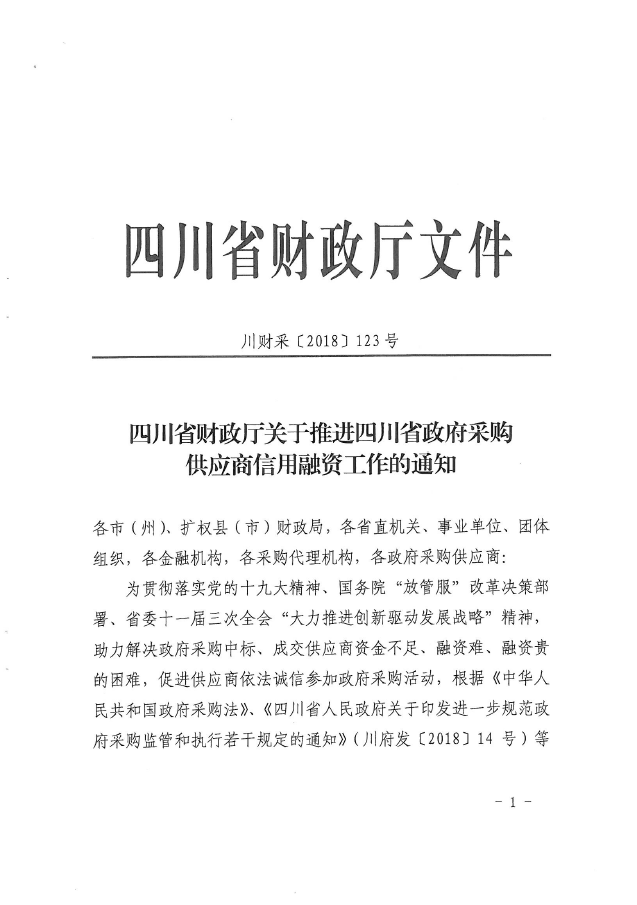 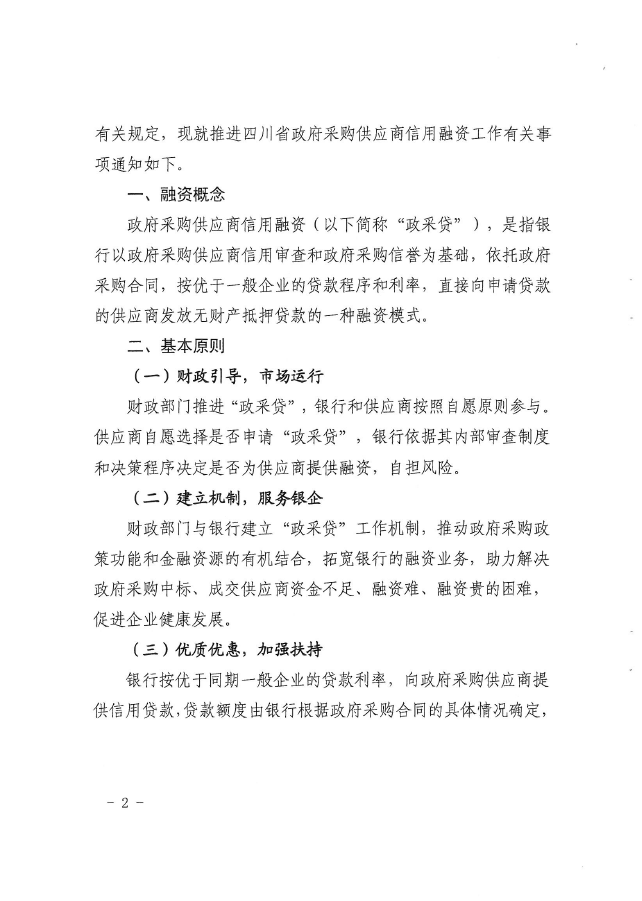 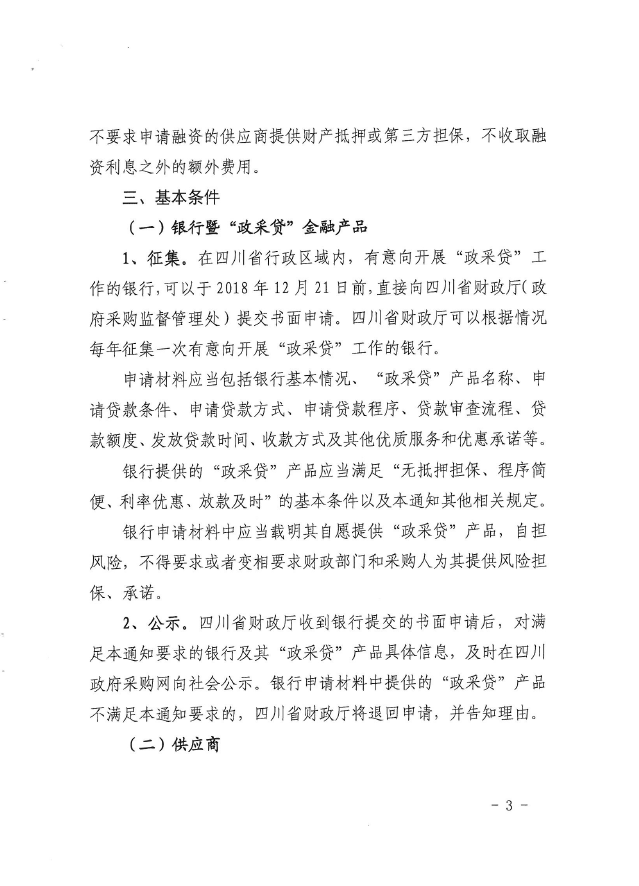 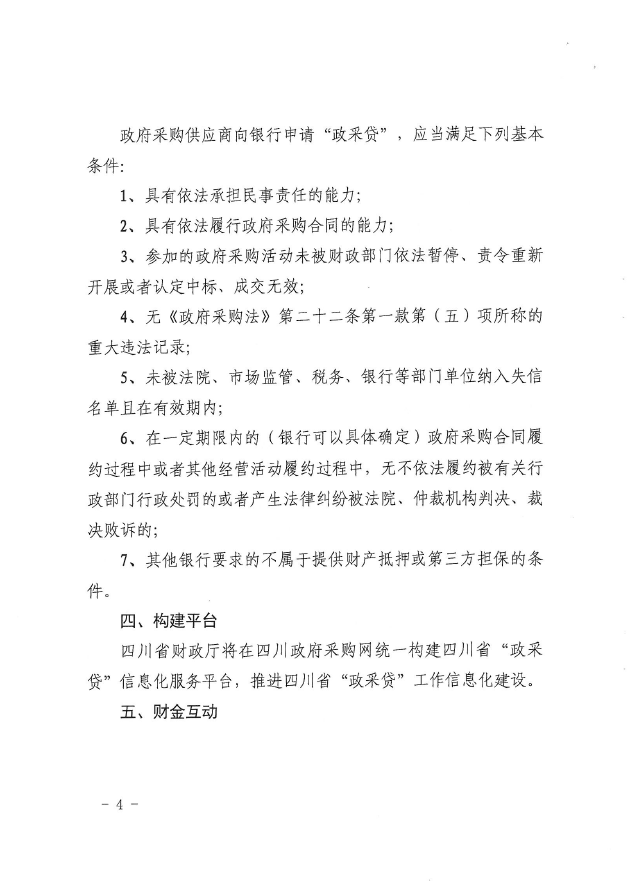 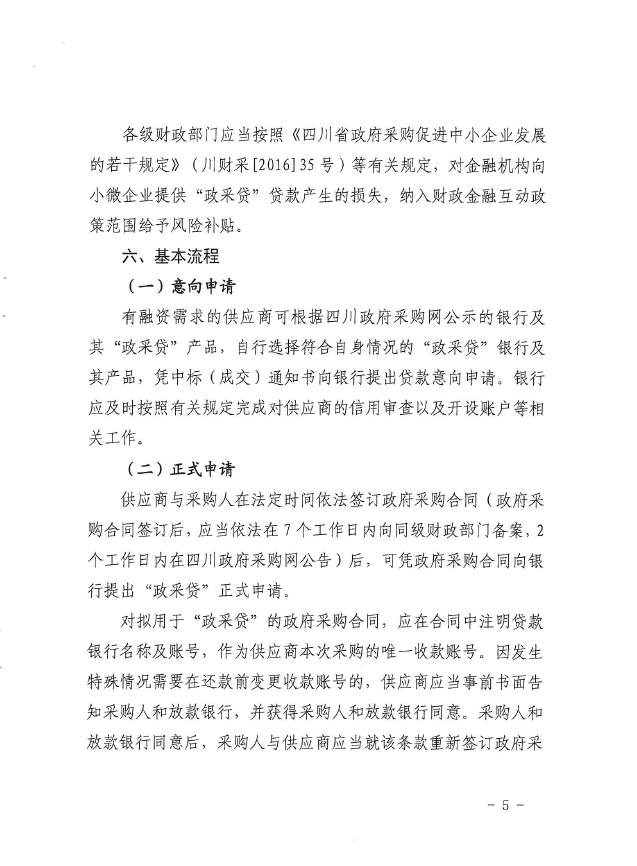 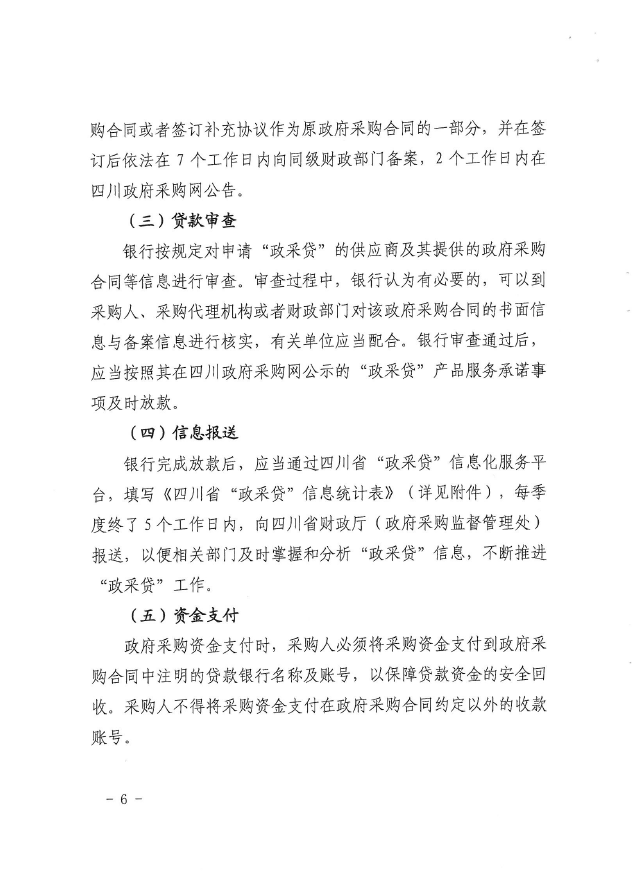 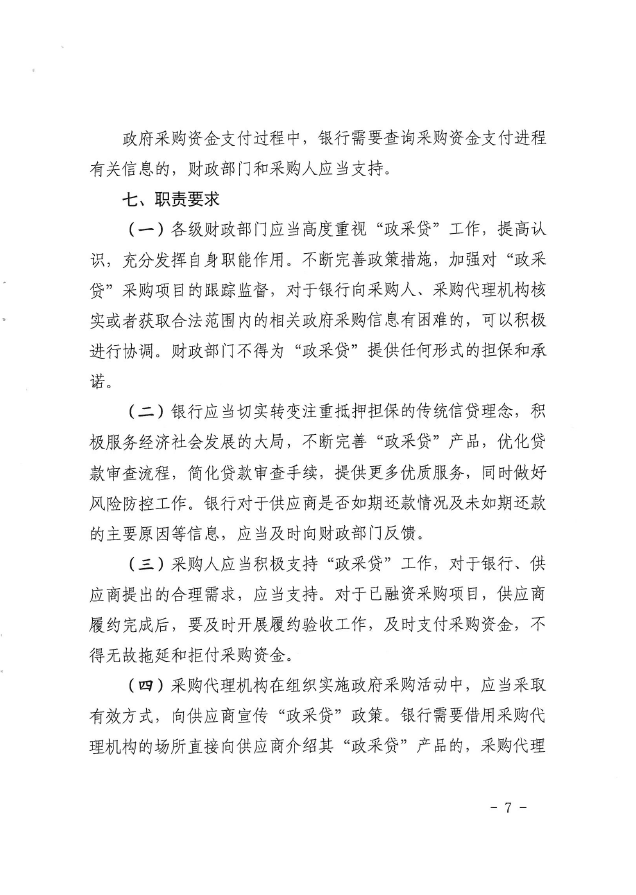 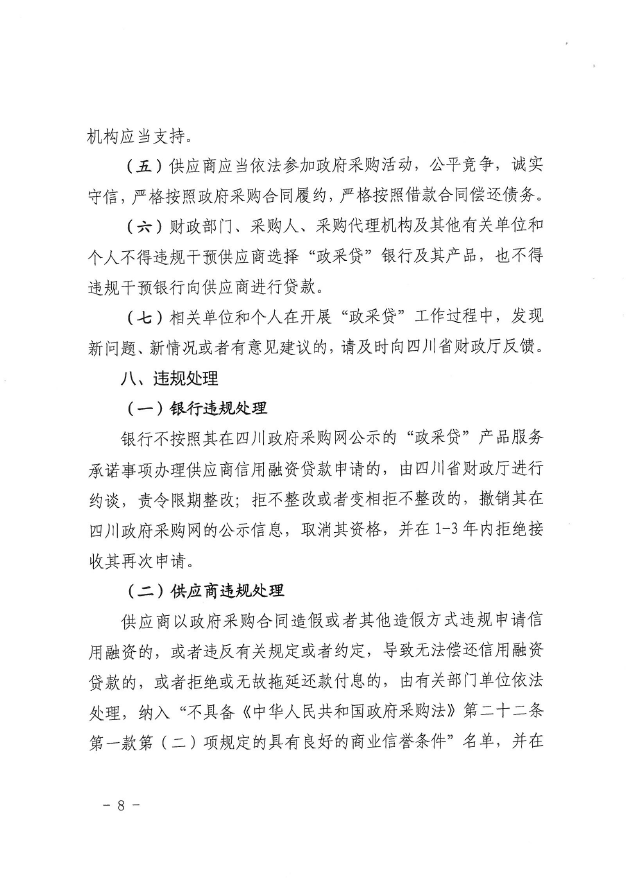 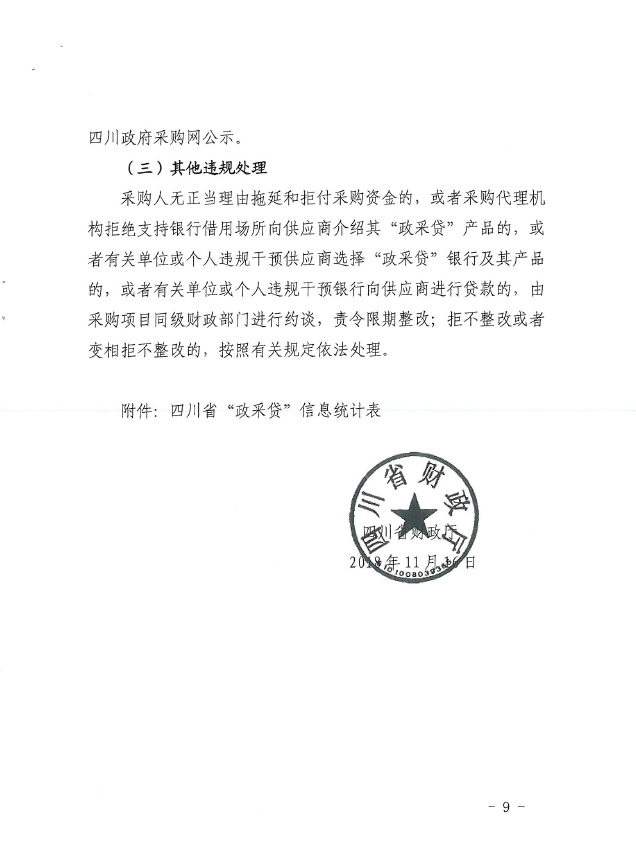 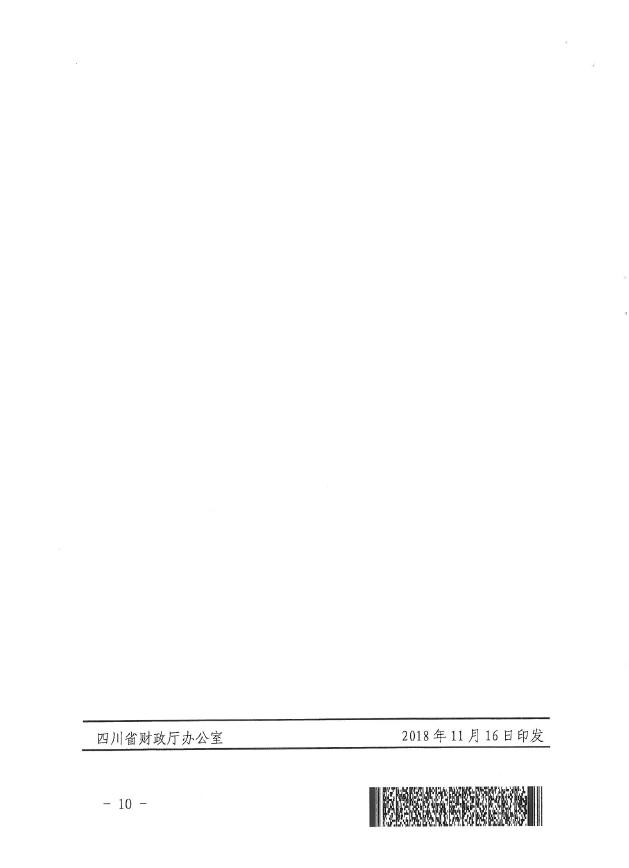 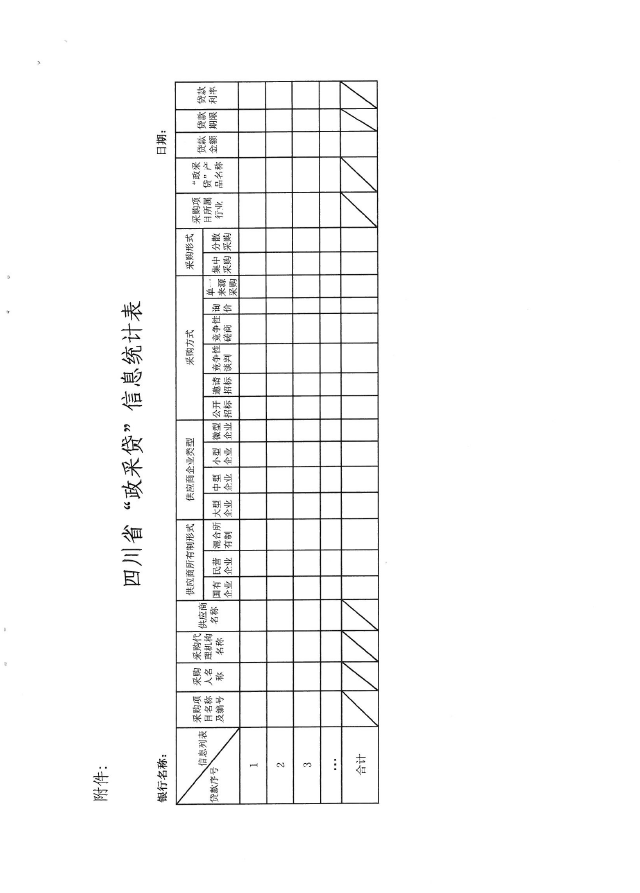 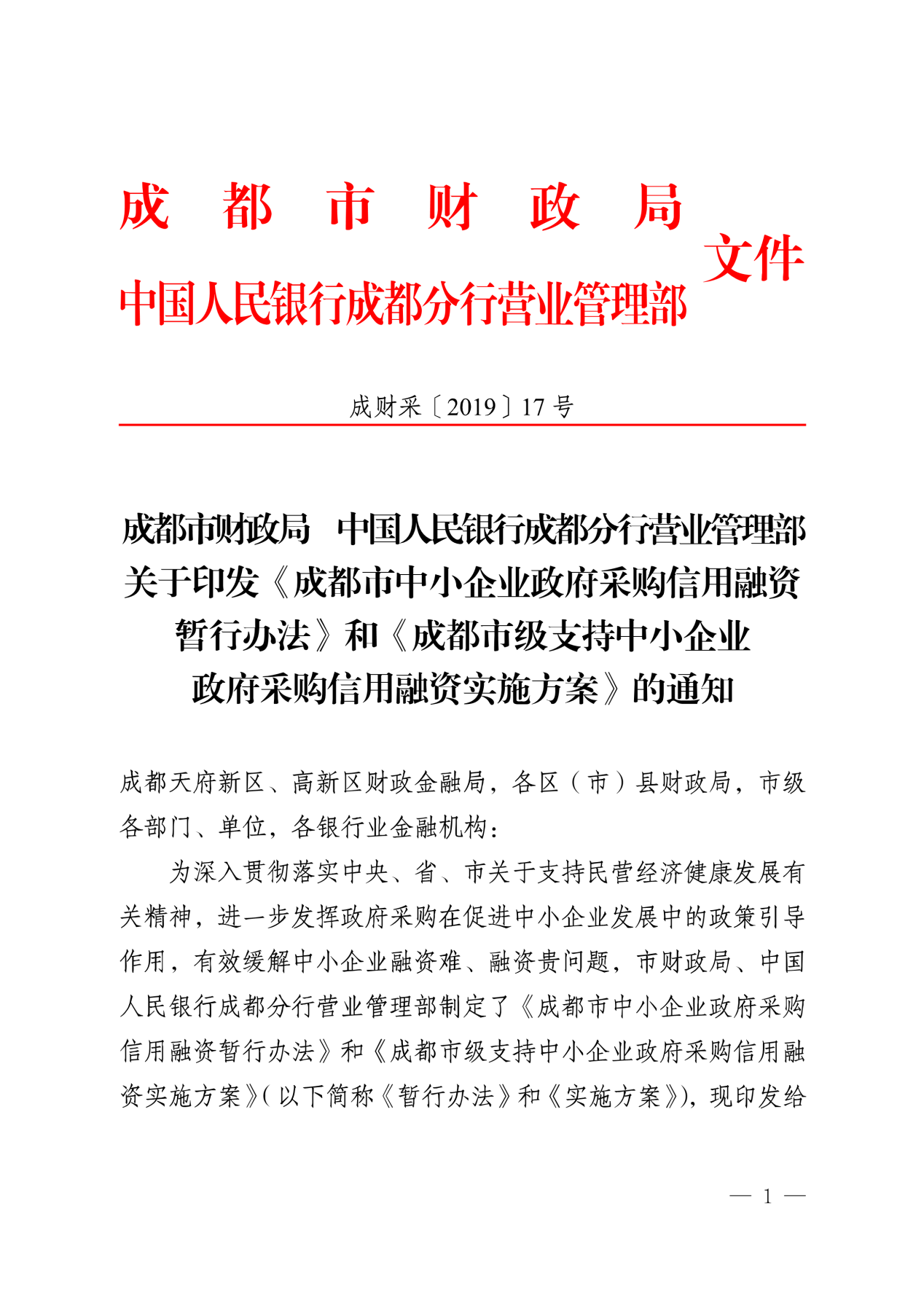 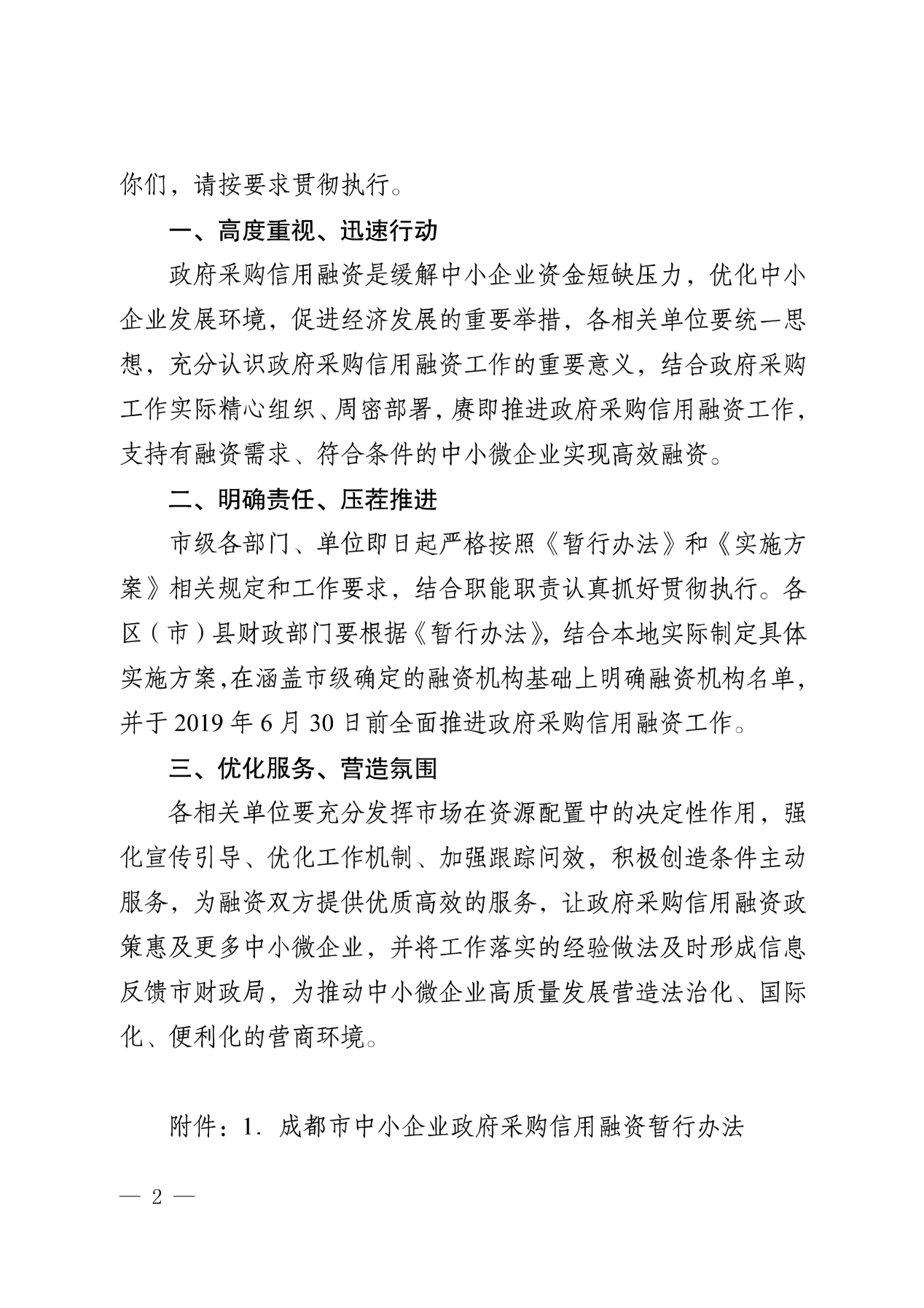 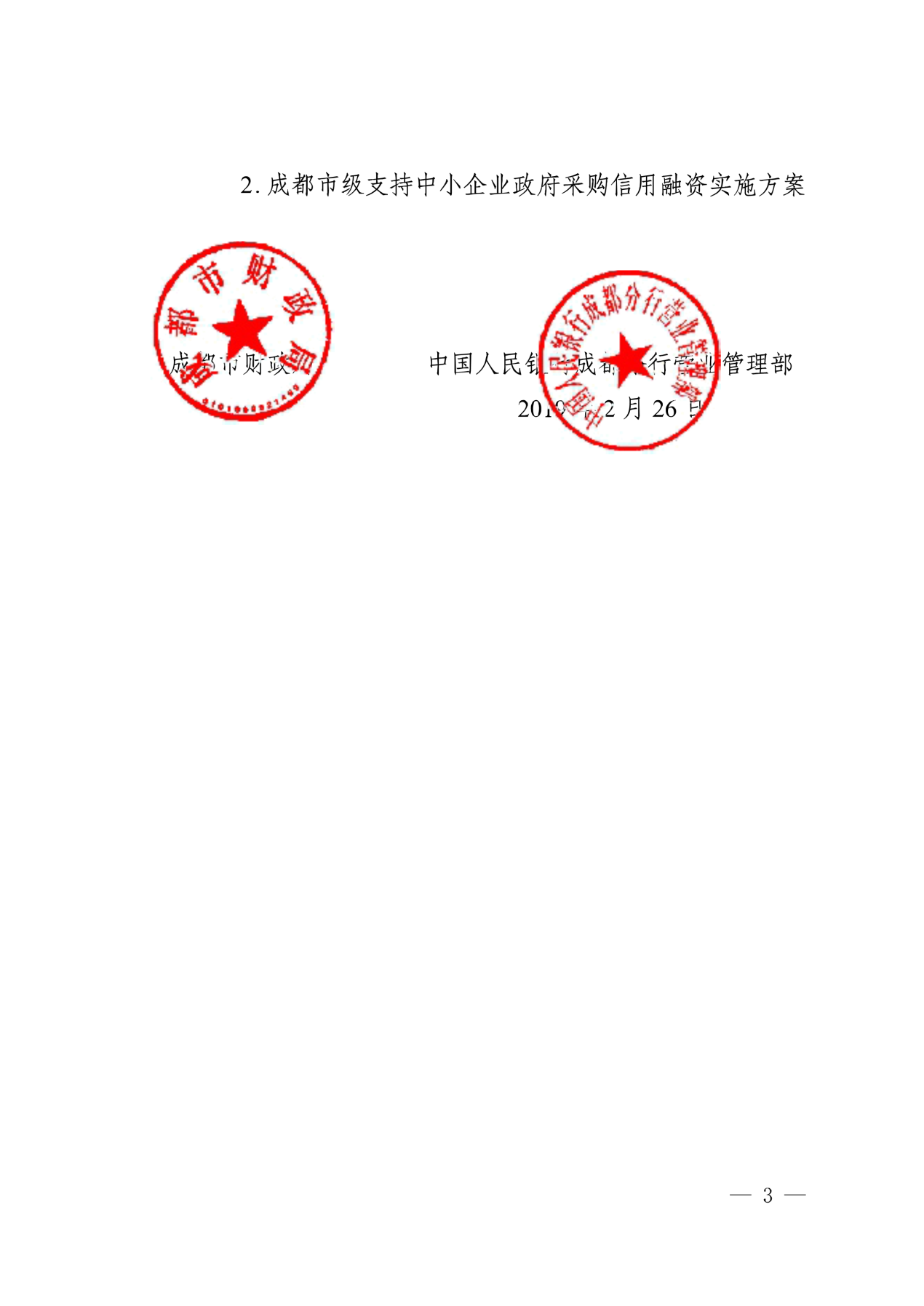 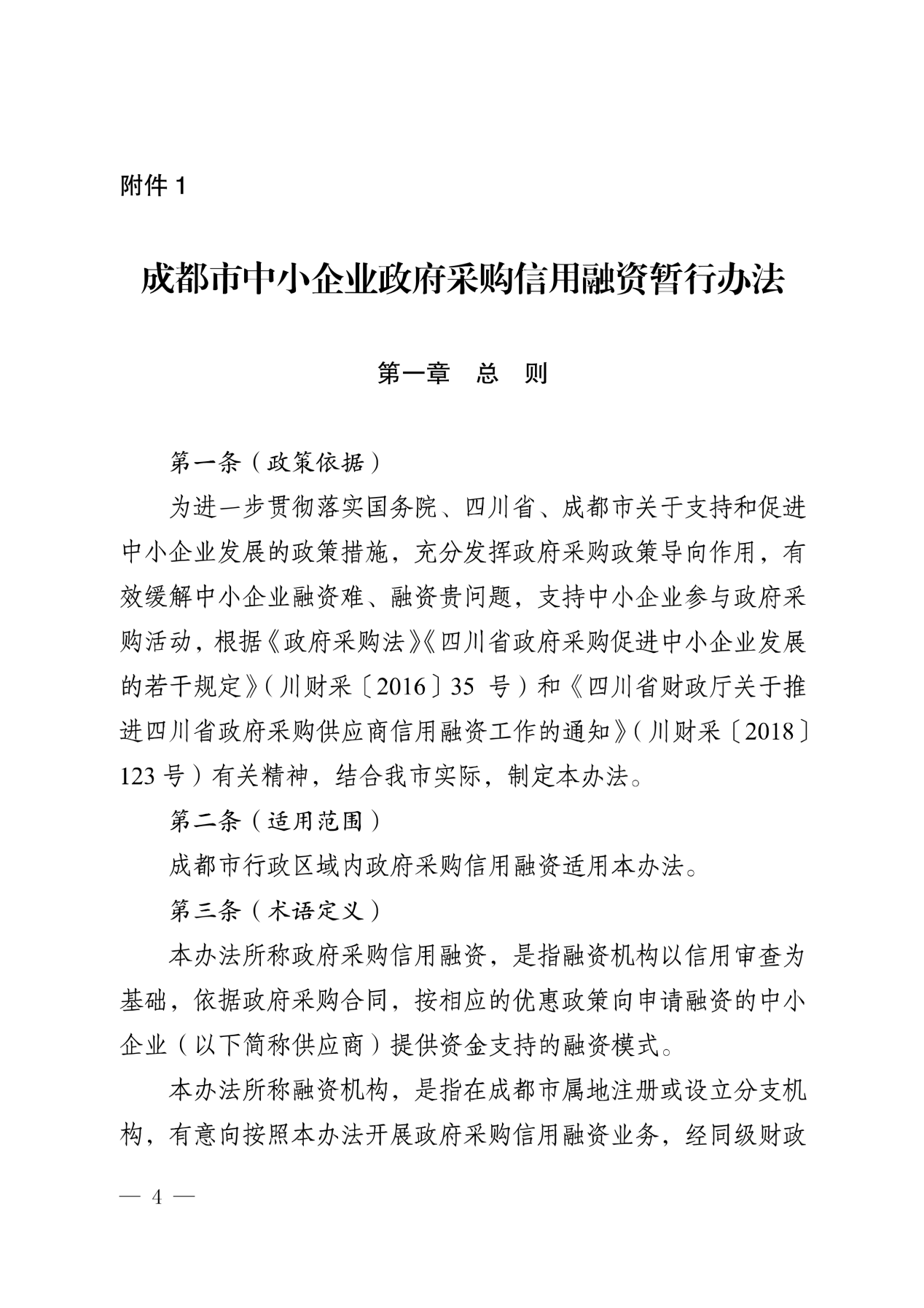 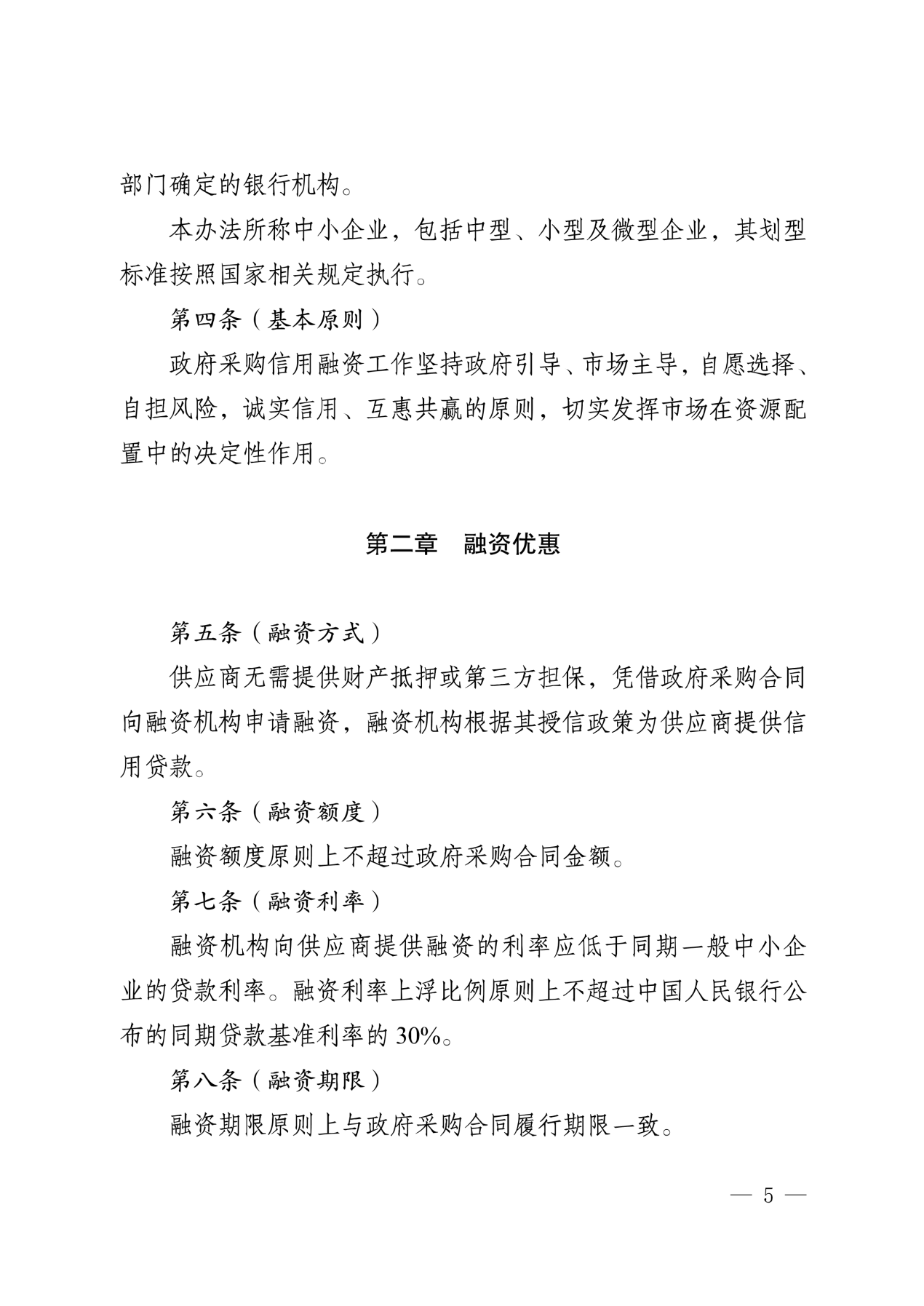 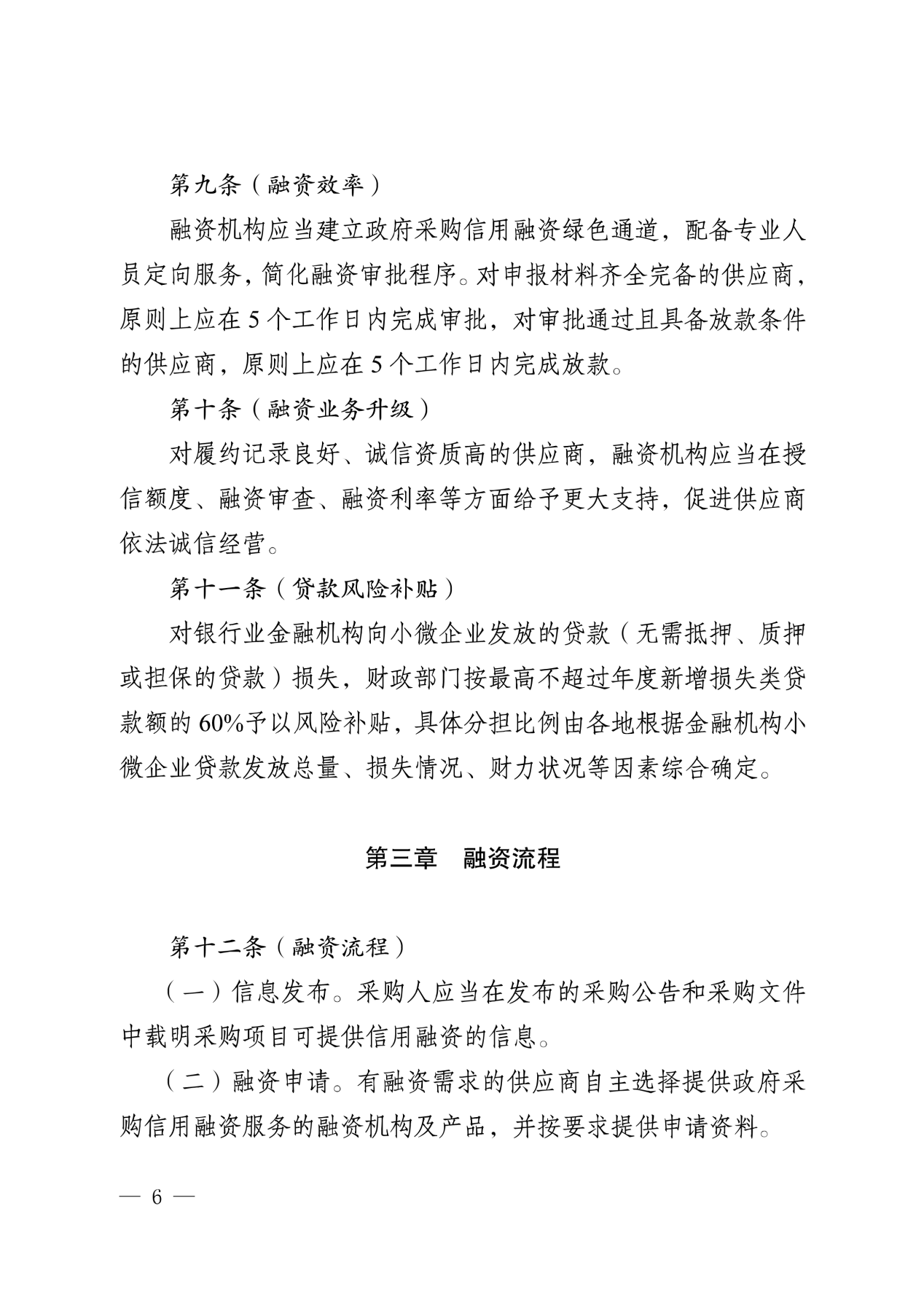 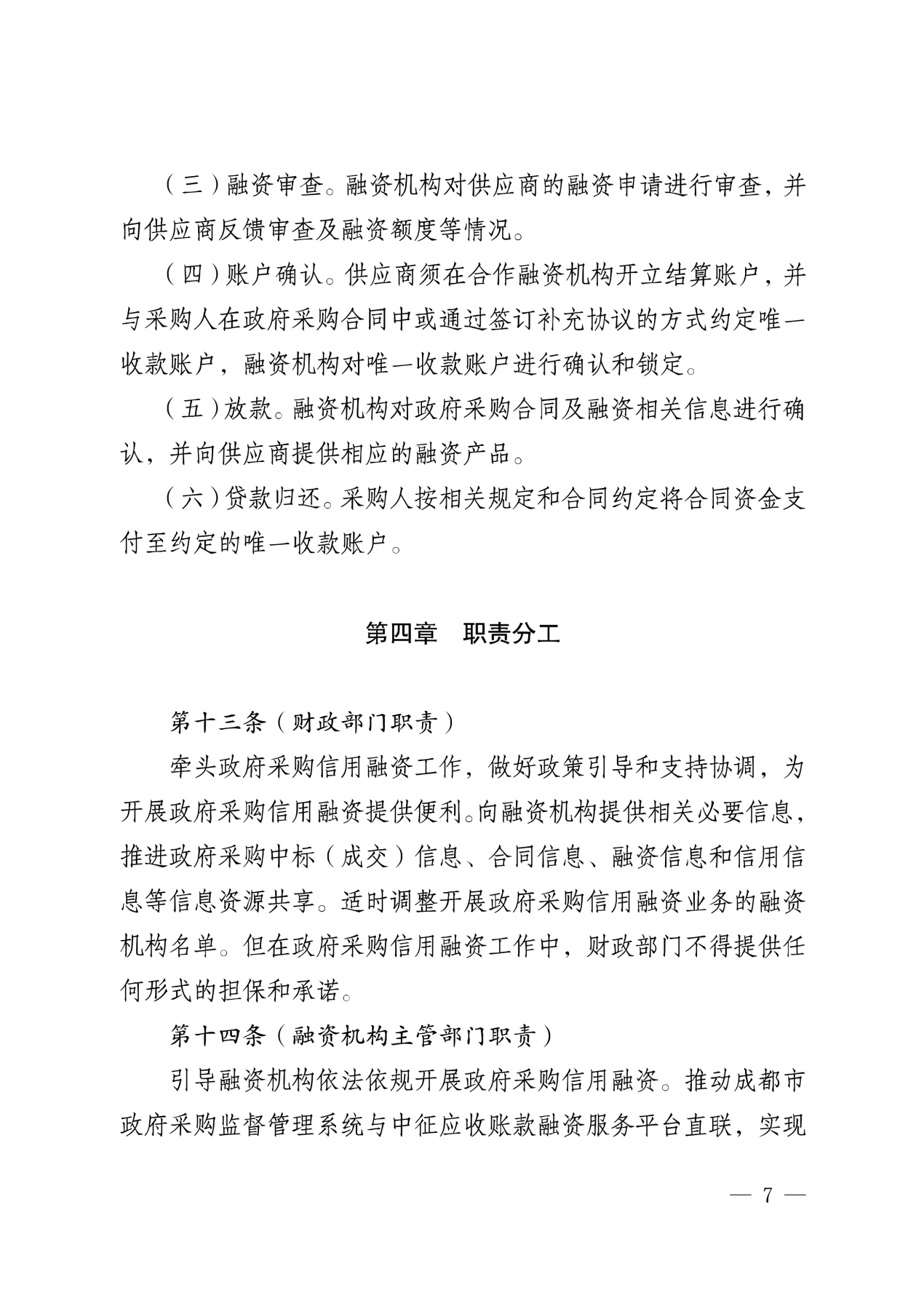 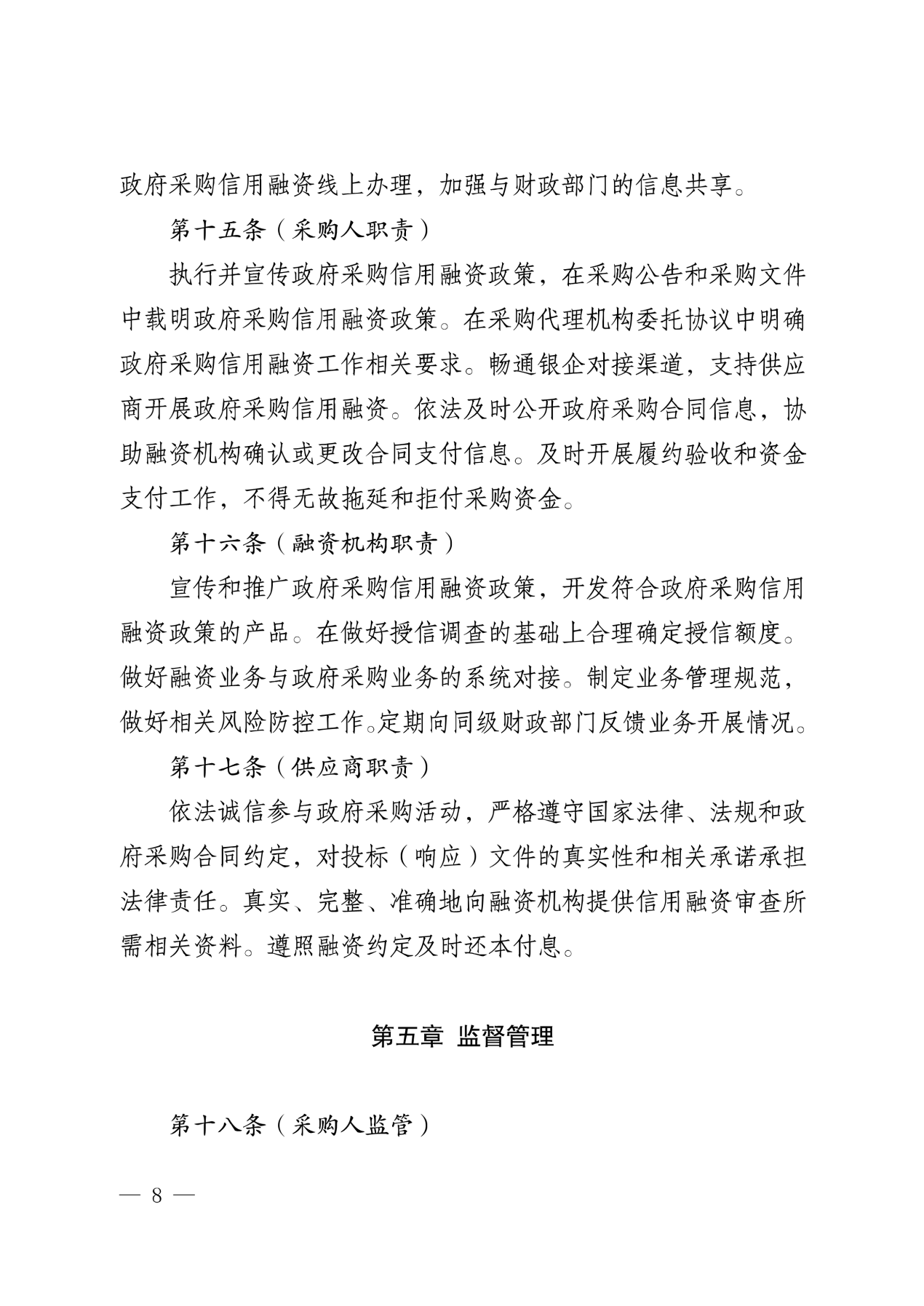 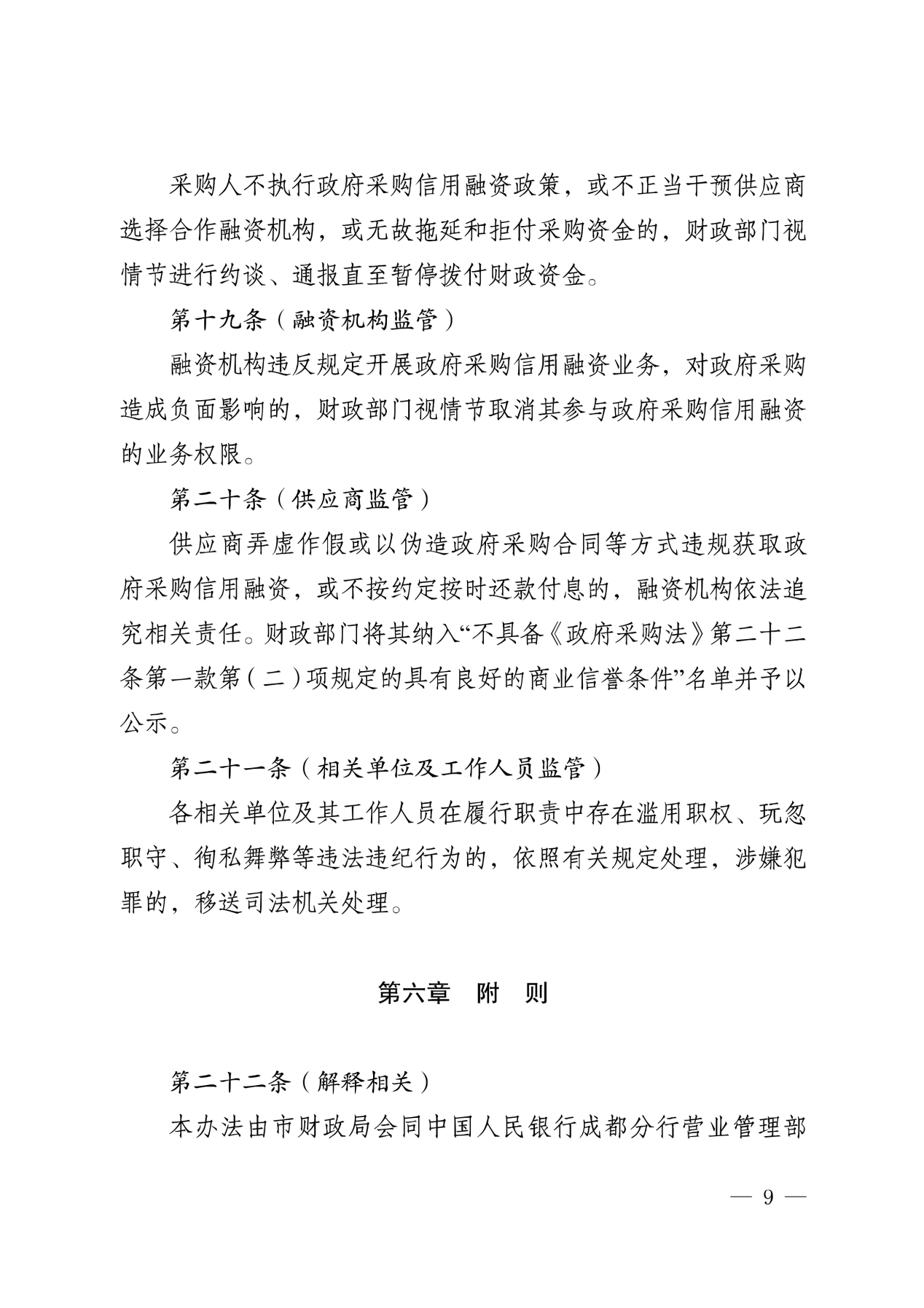 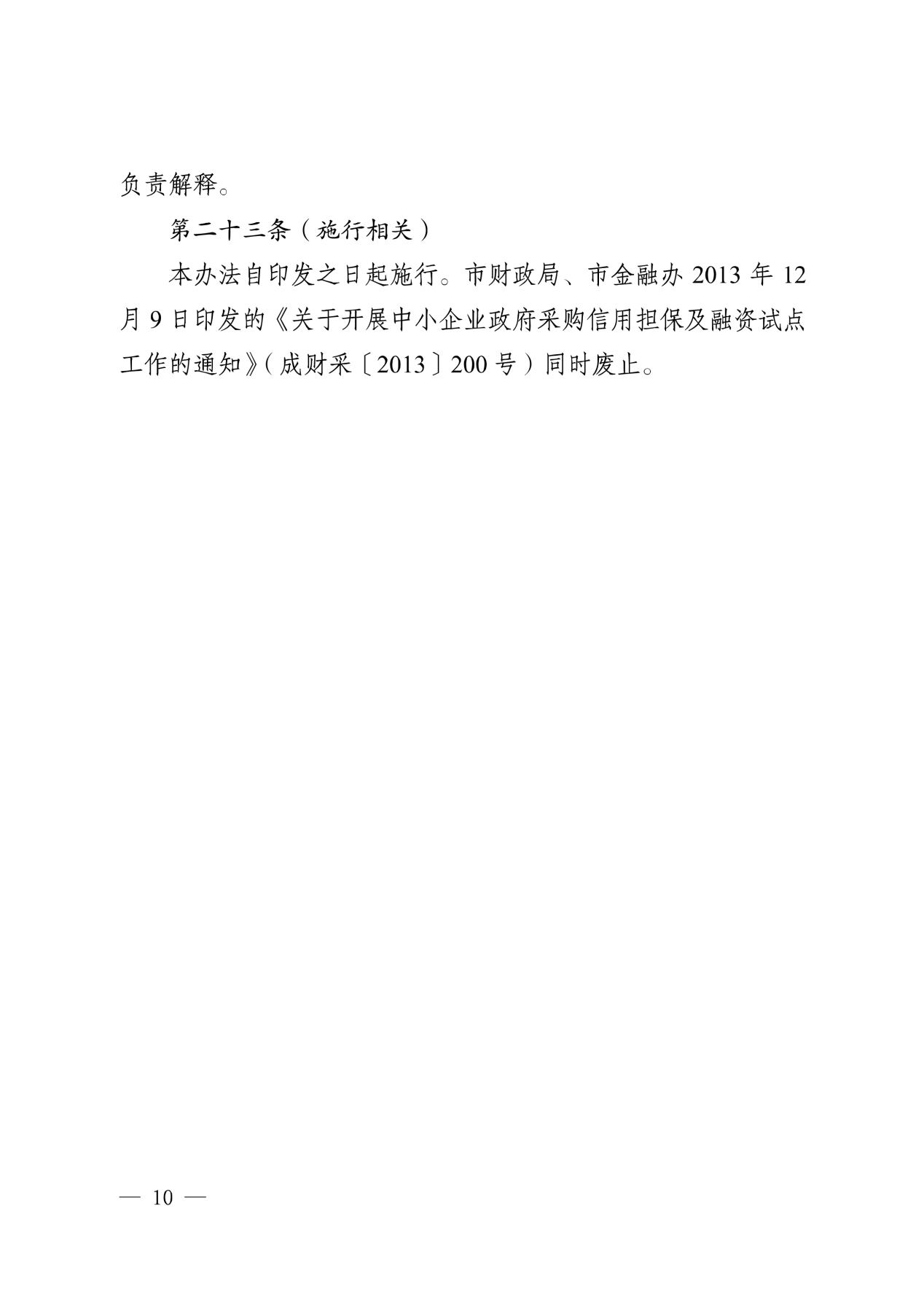 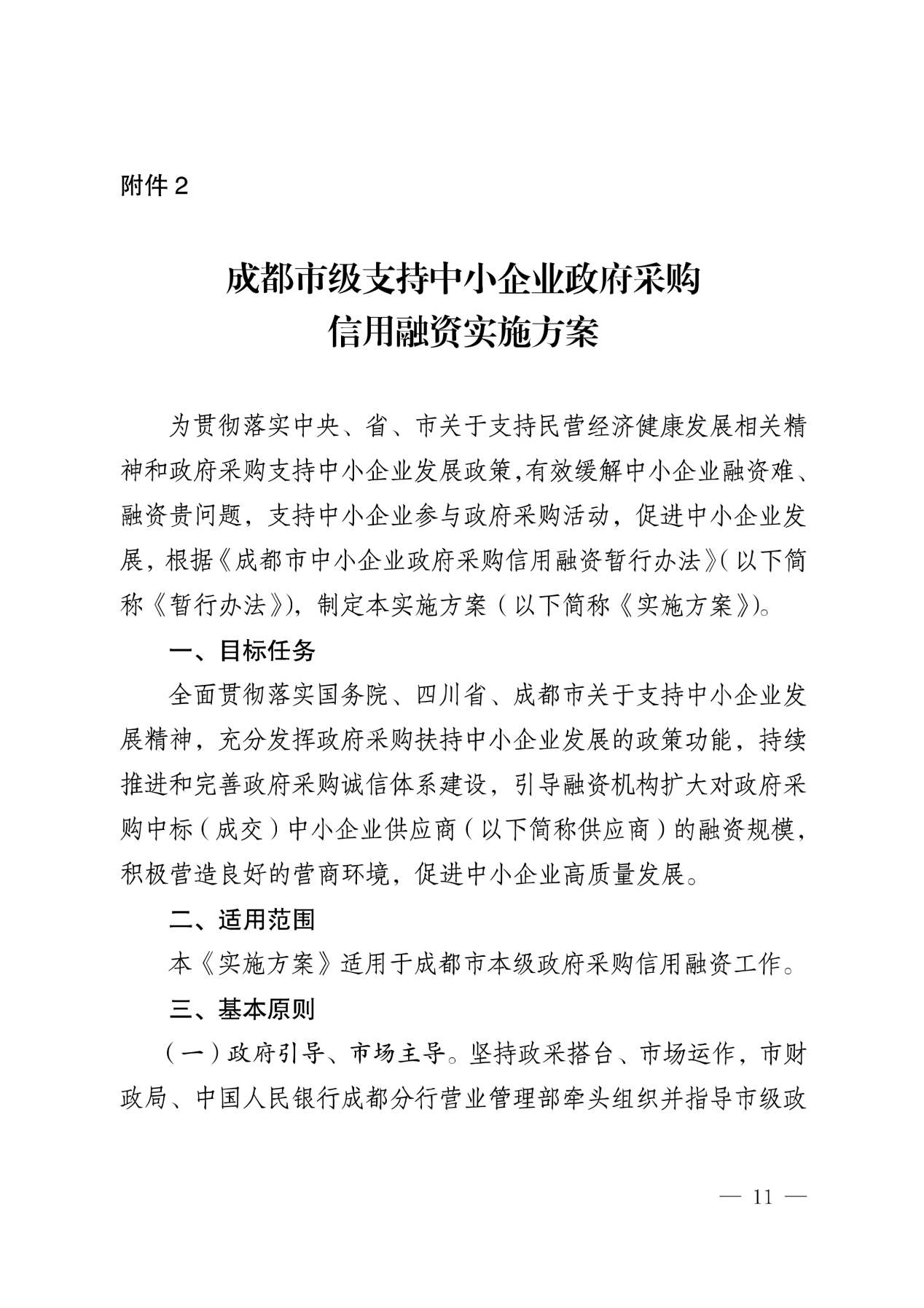 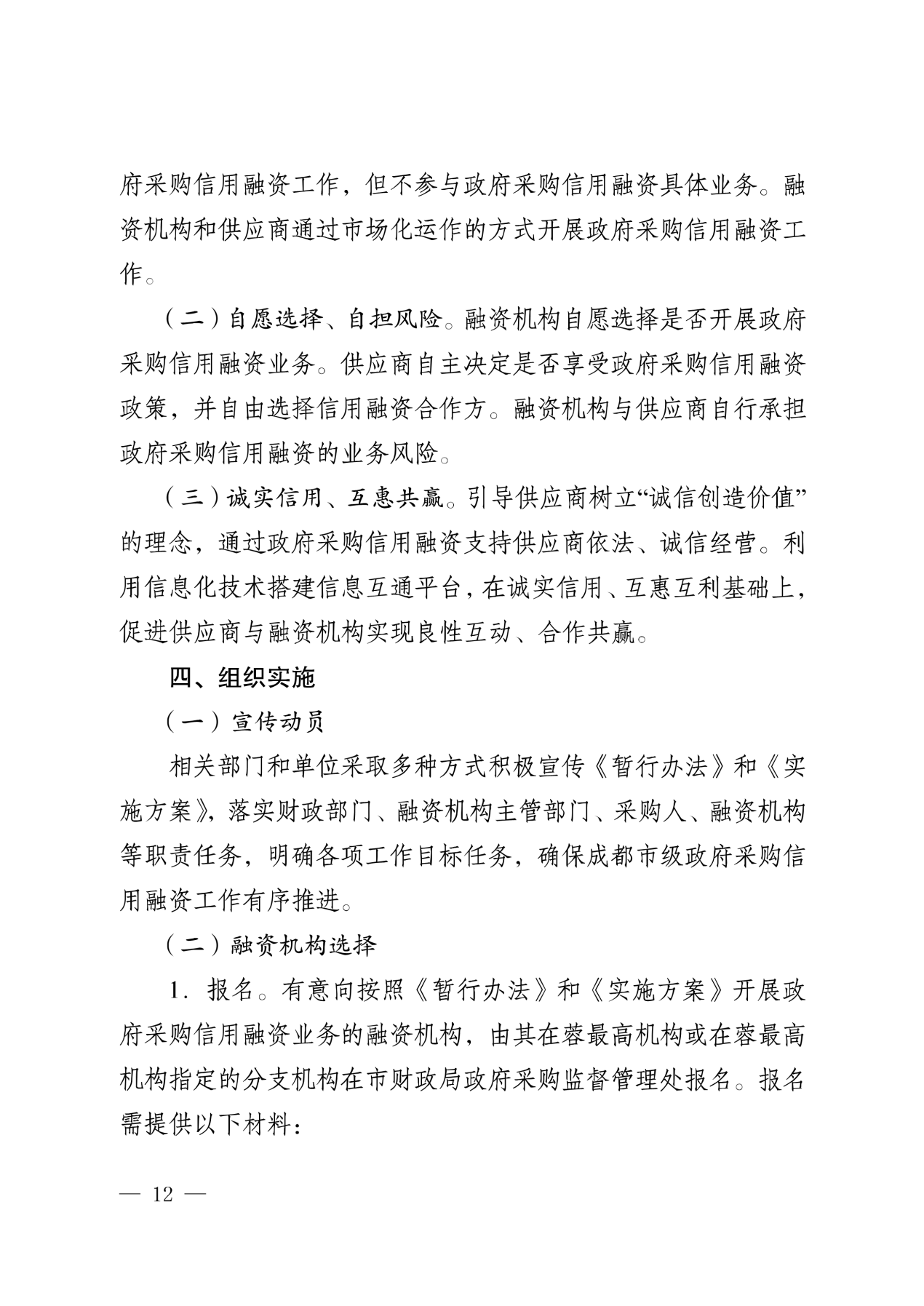 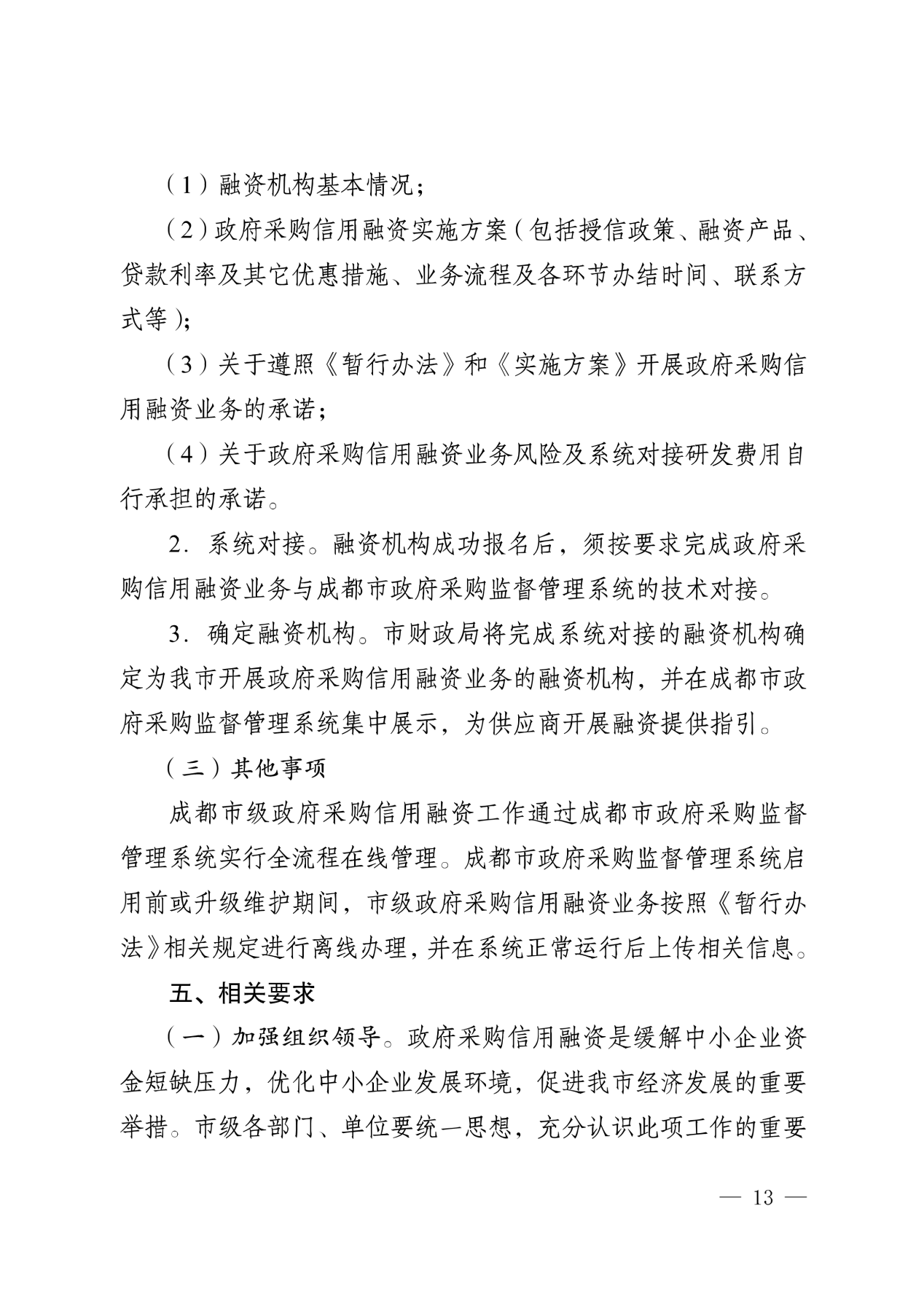 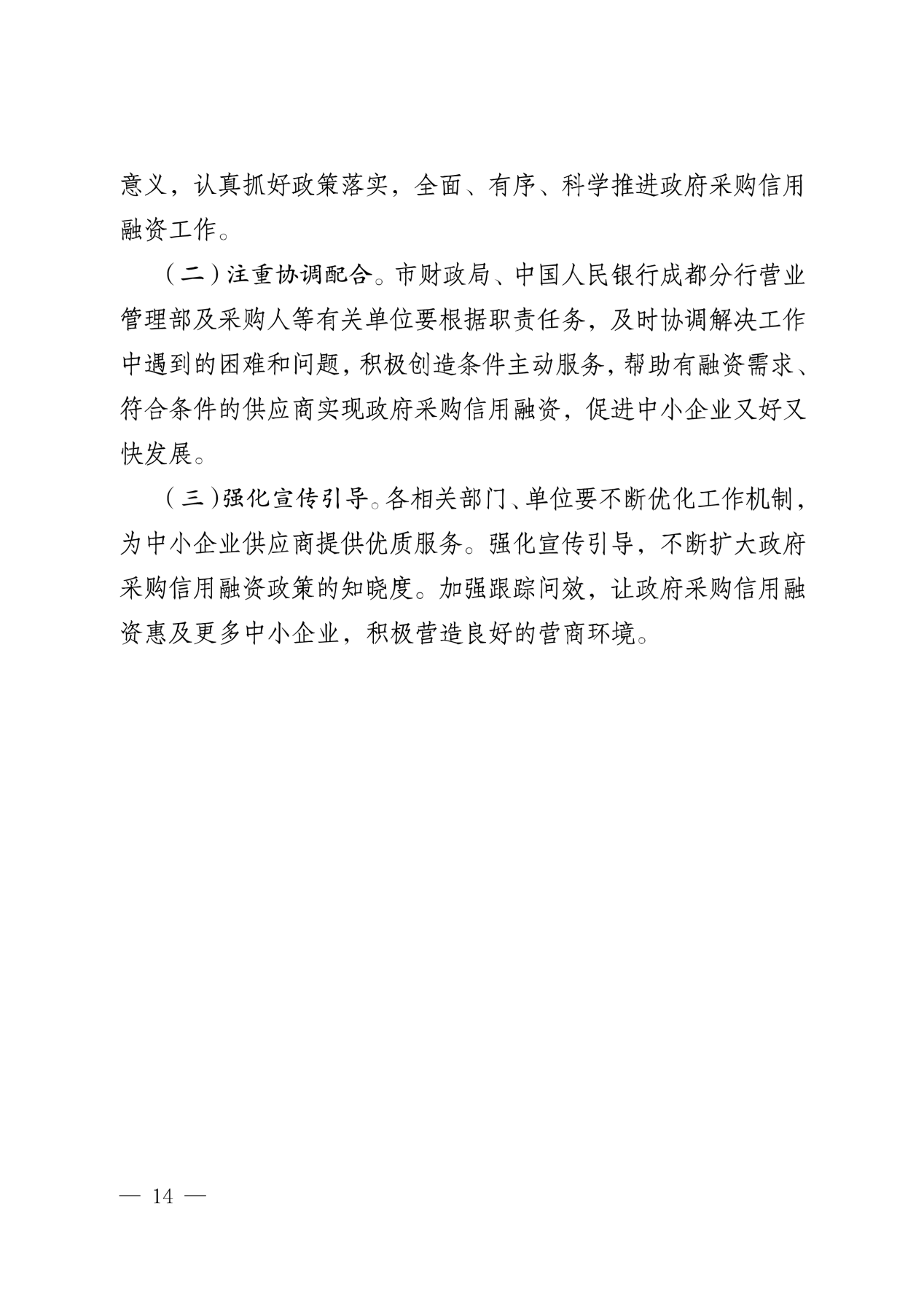 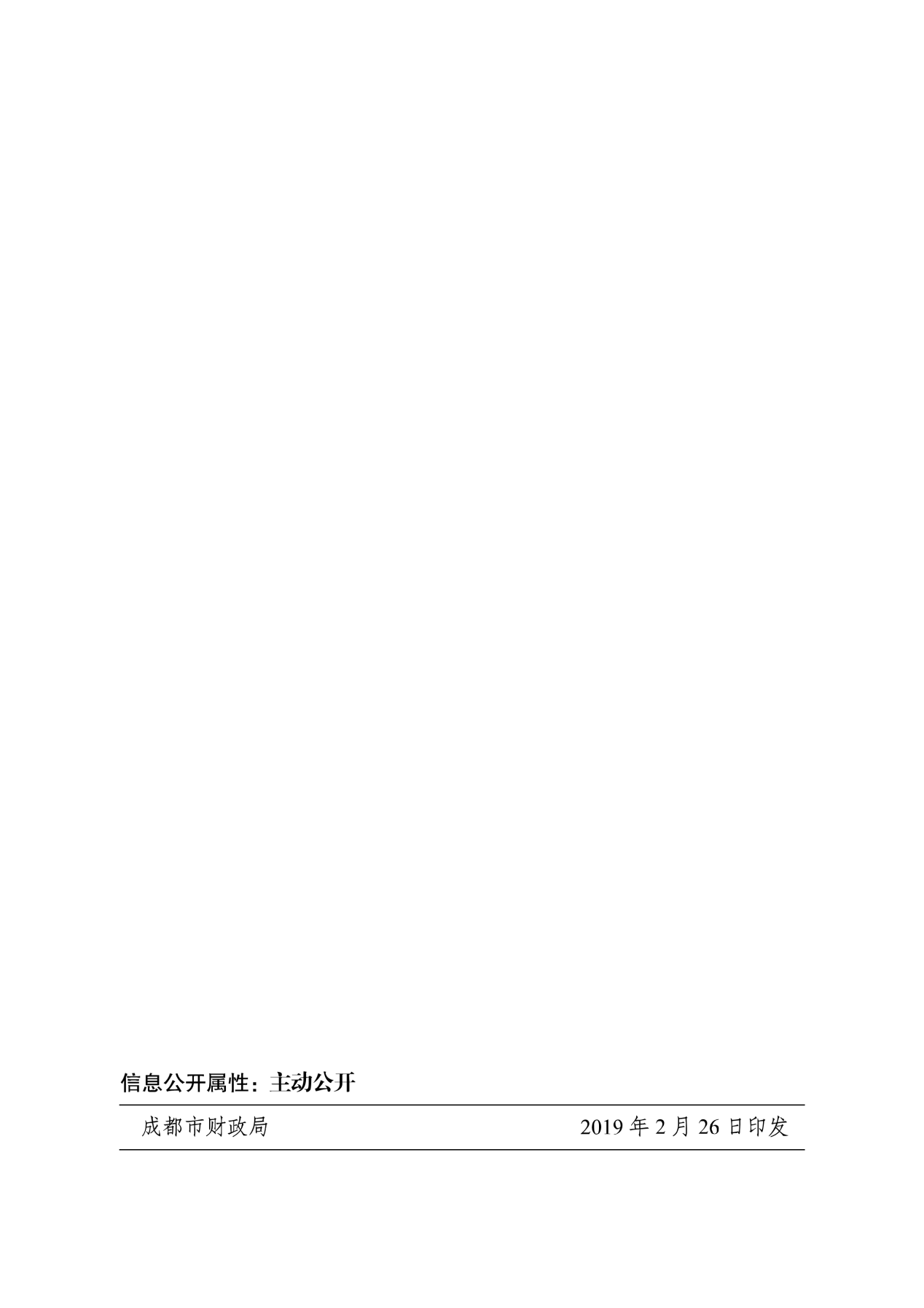 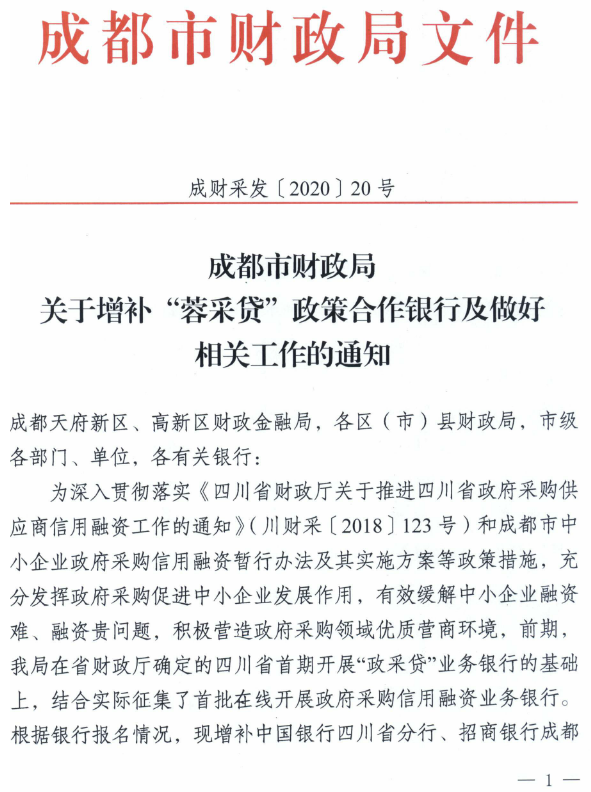 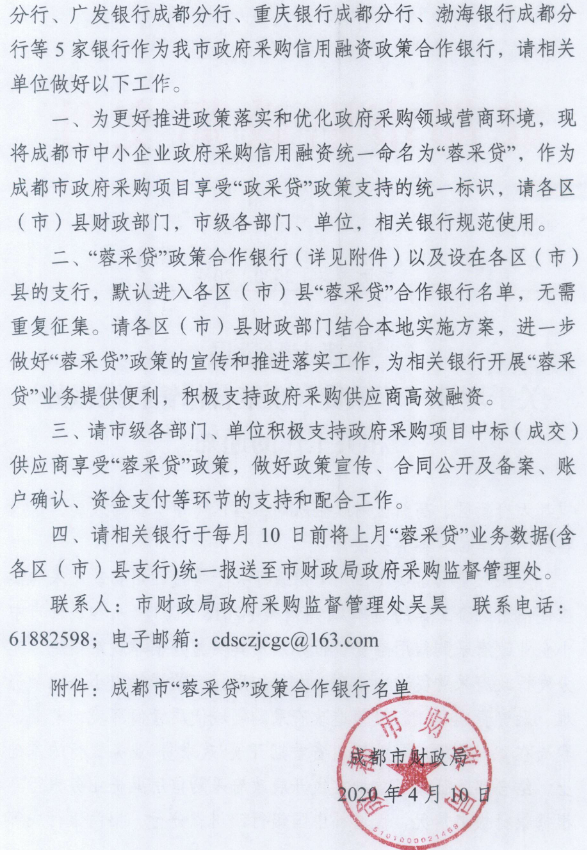 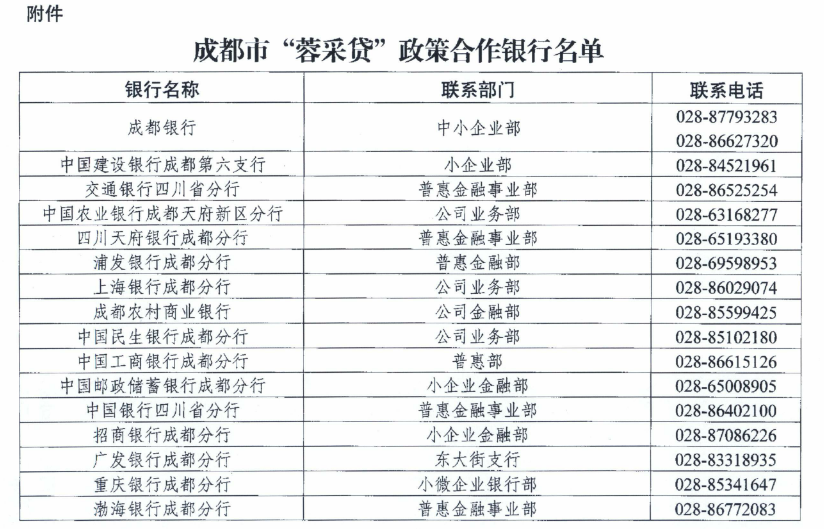 序号应知事项 说明和要求1采购方式竞争性磋商2评审办法综合评分法3采购预算（实质性要求）采购预算： 1600000元/年。超过采购预算的报价无效。4最高限价（实质性要求）最高限价： 1600000元/年。超过最高限价的报价无效。5是/否专门面向中小企业采购项目（实质性要求）本项目是专门面向中小企业（含监狱企业、残疾人福利企业）采购项目。非中小企业参与的将视为无效响应。6本项目所属行业其他未列明行业。7踏勘现场、标前答疑会不组织标前答疑会，供应商自行踏勘现场，费用自理。8供应商对竞争性磋商文件提出质疑的时间竞争性磋商响应文件提交截止时间 5 日前。9构成竞争性磋商文件的其他文件竞争性磋商文件的澄清、修改书及有关补充通知为竞争性磋商文件的有效组成部分。10联合体（实质性要求）不允许联合体11低于成本价不正当竞争预防措施（实质性要求）按照川财采（2017)63 号的规定在评审过程中，评审小组认为供应商的报价明显低于其他通过最后报价的供应商的报价，有可能影响产品质量或者不能诚信履约的，应当要求其在评审现场合理的时间内提供书面说明，必要时提交相关证明材料；供应商不能证明其报价合理性的，评审小组应当将其作为无效响应处理。1.供应商书面说明应当按照国家财务会计制度的规定要求，逐项就供应商提供的货物、工程和服务的主营业务成本（应根据供应商企业类型予以区别）、税金及附加、销售费用、管理费用、财务费用等成本构成事项详细陈述。2.供应商书面说明应当签字确认或者加盖公章，否则无效。书面说明的签字确认，供应商为法人的，由其法定代表人或者代理人签字确认；供应商为其他组织的，由其主要负责人或者代理人签字确认；供应商为自然人的，由其本人或者代理人签字确认。3.供应商提供书面说明后，评审小组应当结合采购项目采购需求、专业实际情况、供应商财务状况报告、与其他供应商比较情况等就供应商书面说明进行审查评价。供应商拒绝或者变相拒绝提供有效书面说明或者书面说明不能证明其报价合理性的，评审小组应当将其响应文件作为无效处理。12小微企业（监狱企业、残疾人福利性单位视同小微企业）失信企业报价加成或者扣分（实质性要求）一、小微企业（监狱企业、残疾人福利性单位视同小微企业）1.根据《政府采购促进中小企业发展管理办法》（财库[2020]46号）的规定，参加政府采购活动的中小企业提供《中小企业声明函》原件；监狱企业提供属于监狱企业的证明文件复印件。残疾人福利性单位应当提供《残疾人福利性单位声明函》。本项目专门面向中小企业采购不再进行价格扣除。二、失信企业报价加成1.对按照《四川省政府采购当事人诚信管理办法》（川财采[2015]33号）记入诚信档案的且在有效期内的失信供应商，在参加政府采购活动中实行10%/次的报价加成、以加成后报价作为该供应商报价评标，且供应商失信行为惩戒实行无限制累加制，因其失信行为进行报价加成惩戒后报价超过政府采购预算的，其响应文件按照无效处理。2.供应商参加政府采购活动时，应当就自己的真实诚信情况在响应文件中进行承诺。3.“信用中国”网站（www.creditchina.gov.cn）中列入失信被执行人和重大税收违法案件当事人名单的供应商和中国政府采购网（www.ccgp.gov.cn）政府采购严重违法失信行为记录名单中被财政部门禁止参加政府采购活动的供应商参加项目磋商直接作废标处理，不予报价加成或者加分。13磋商情况公告供应商资格审查情况、磋商情况、报价情况、磋商结果等在四川政府采购网上采购结果公告栏中予以公告。14磋商保证金根据川财采【2020】28号文 规定，本项目不收取磋商保证金。15履约保证金合同签订前，按合同金额的  0 向采购人交纳履约保证金。履约保证金的形式：供应商可以选用以下任意一种方式。1.采用银行保函形式；2.采用支票、汇票、本票、银行转账方式等非现金形式提交。账户信息：成交通知书收悉后，向采购人获取账户相关信息。交款时间：成交通知书发放后，政府采购合同签订前注：提供保函的担保机构必须是依法成立的具有相关资质和偿付能力的担保机构。保函是银行等金融机构出具的，保函必须要在中国人民银行征信系统能够进行查询，否则将取消成交资格，采购人将重新确定成交供应商，并依法追究法律责任。履约保证金退还方式：履约保证金在本项目交付验收合格后一次性退还（无息） 。履约保证金退还时间：本项目交付验收合格后退还。履约保证金不予退还情形：本项目未达到验收合格的条件或其他采购合同、法律法规规定（约定）的不予退还的情形。履约保证金不予退还的，将按照有关规定上缴国库。逾期退还履约保证金的，将依法承担法律责任，并赔偿供应商损失。16磋商有效期磋商有效期为自递交磋商响应文件截止之日起90天。17报价要求1.供应商递交响应文件中的报价若超过采购人的最高限价按无效响应处理。2.本项目采用竞争性磋商方式实施采购，磋商小组在评审过程中会要求通过资格性审核并磋商后的供应商提交最后报价，供应商提交的最后报价不得高于前一轮的报价，若超过则按无效响应处理。18采购项目具体事项/竞争性磋商文件内容咨询采购代理机构：四川标好工程管理咨询有限公司联 系 人：王先生联系电话：028-87522218通讯地址：成都市金牛区金科南路1号黑格中心C座3楼19磋商过程、结果工作咨询采购代理机构：四川标好工程管理咨询有限公司联 系 人：王先生联系电话：028-87522218通讯地址：成都市金牛区金科南路1号黑格中心C座3楼20成交通知书领取采购结果公告在四川政府采购网上发布后，请成交供应商凭有效身份证明证件和供应商开具的介绍信（盖鲜章）到采购代理机构领取。采购代理机构：四川标好工程管理咨询有限公司联 系 人：王先生联系电话：028-87522218通讯地址：成都市金牛区金科南路1号黑格中心C座3楼21备选方案和报价1.供应商递交的响应报价若超过采购人的采购最高限价按无效响应处理。2.本项目采用竞争性磋商方式实施采购，磋商小组在评审过程中对通过资格性审核的供应商进行磋商，磋商结束后，磋商小组应当要求所有实质性响应的供应商在规定时间内提交最后报价。供应商提交的最后报价不得高于前一轮的报价，若超过则按无效响应处理。注：不接受备选方案和多个报价。22供应商询问供应商对竞争性磋商文件中技术/服务要求、商务要求的询问由采购人负责答复，其他由采购代理机构负责答复。   采 购 人: 四川天府新区管理委员会办公室联 系 人：曹老师联系电话：028-68773781   地    址：成都天府新区天府大道南段288号  采购代理机构：四川标好工程管理咨询有限公司联 系 人：王先生联系电话：028-87522218地    址：成都市金牛区金科南路1号黑格中心C座3楼23供应商质疑供应商对竞争性磋商文件中技术/服务要求、商务要求的质疑由采购人负责答复；其他由采购机构配合处理。供应商如有质疑，应以书面形式提出，质疑函应按照《政府采购质疑和投诉办法》（财政部令第94号）规定编写。采 购 人: 四川天府新区管理委员会办公室联 系 人：曹老师联系电话：028-68773781地    址：成都天府新区天府大道南段288号采购代理机构：四川标好工程管理咨询有限公司联 系 人：王先生联系电话：028-87522218地    址：成都市金牛区金科南路1号黑格中心C座3楼注：根据《中华人民共和国政府采购法》、《政府采购质疑和投诉办法》（财政部令第94号）的规定，供应商质疑不得超出竞争性磋商文件、采购过程、采购结果的范围。供应商应在法定质疑期内一次性提出针对同一采购程序环节的质疑。24供应商投诉投诉受理单位：四川天府新区财政金融局。联系电话：028-61889702。地    址：天府新区宁波路377号中铁卓越中心17楼。注：根据《中华人民共和国政府采购法实施条例》的规定，供应商投诉事项不得超出已质疑事项的范围。25政府采购合同公告备案政府采购合同签订之日起2个工作日内，政府采购合同将在四川政府采购网公告；政府采购合同签订之日起七个工作日内，政府采购合同将向采购项目同级财政部门备案，即四川天府新区财政金融局。26代理服务费本项目代理服务费按《招标代理服务收费管理暂行办法》(计价格〔2002〕1980 号)及《国家发展改革委办公厅关于招标代理服务收费有关问题的通知》(发改办价格〔2003〕857 号)的标准计取，同时参考《政府采购代理机构管理暂行办法》财库〔2018〕2号文规定，代理服务费由成交供应商向招标代理机构全额支付。供应商报价时，该部分费用已含在供应商响应报价中。27政府采购信用融资政策1.政府采购供应商信用融资，是指银行以政府采购供应商信用审查和政府采购信誉为基础，依托政府采购合同，按优于一般企业的贷款程序和利率，直接向申请贷款的供应商发放无财产抵押贷款的融资模式。2.根据《四川省财政厅关于推进四川省政府采购供应商信用融资工作的通知》川财采[2018]123号）文件要求，有融资需求的供应商可根据四川政府采购网公示的银行及其“政采贷”产品，自行选择符合自身情况的“政采贷”银行及其产品,凭中标（成交）通知书向银行提出贷款意向申请。28计量单位因行业惯例或习惯，在采购文件或响应文件中使用了非法定计量单位，不影响采购文件或响应文件的有效性。29特别提醒疫情防控期间，参加本项目现场开评审活动的供应商授权代表应全程佩戴好口罩、积极配合代理机构进行体温检测并出示四川天府健康码，检测超过37.3℃的申请人授权代表将被拒绝进入活动现场。备注：竞争性磋商文件其他地方与本须知前附表不一致的地方，以本须知前附表为准，有更正文件的，以更正文件为准。备注：竞争性磋商文件其他地方与本须知前附表不一致的地方，以本须知前附表为准，有更正文件的，以更正文件为准。备注：竞争性磋商文件其他地方与本须知前附表不一致的地方，以本须知前附表为准，有更正文件的，以更正文件为准。考核项目考核项目考核内容问题描述总分单项分值扣分得分备注宏观管理公司管理1.项目现场需配备10台办公电脑办公地点未按要求配备办公电脑、设备未达要求301宏观管理公司管理2.各项管理制度是否健全，管理制度是否上墙各项管理制度不健全、未上墙301宏观管理公司管理3.公司劳动者权益保障制度是否健全。包括：员工合同是否完善，员工工资是否按时拨付，社保、安全意外保险是否购买，资金凭证是否齐全，员工休假情况，有无超标准年限比率使用劳动力情况，职业病防治（健康）情况，有无克扣、拖欠工资和加班补贴情况保障制度不健全，每次扣0.5分301宏观管理公司管理4.是否按要求合理配备管理人员及项目现场实施人员未按要求配备管理人员及项目现场实施人员，每发现少1人扣1分（该项扣分无上限，单项分值扣完后，可继续在总分中扣分）3010宏观管理公司管理5.项目实施人员交通保障、办公条件配备是否齐全未配备交通保障、办公条件，每发现少1个项目扣1分（该项扣分无上限，单项分值扣完后，可继续在总分中扣分）305宏观管理公司管理6.管理人员是否现场检查到位，检查日志是否完整管理人员现场检查缺位，检查日志不完整，每发现1次扣0.2分301宏观管理公司管理7.实施人员着装是否统一，是否佩戴工作牌上岗等着装不规范每发现1人次扣0.1分301宏观管理公司管理8.各类资料收集、流转信息报送情况每发现1次信息报送不及时，扣0.2分303宏观管理公司管理9.项目实施人员上下班打卡制度及考勤是否规范每发现一次扣5分305宏观管理公司管理10.项目实施人员违反现场管理规定，不爱护卫生、抽烟等每发现1次扣0.1分302宏观管理其他管理1.是否有单位领导指出问题、点名批评情况主要领导批示批评或会议点名批评每次扣2分；分管领导批示批评或会议点名批评每次扣1分；154宏观管理其他管理2.是否有群众举报服务不周、态度不佳等情况省级（含）以上主流媒体曝光每次扣2分；                                   市级主流媒体曝光每次扣1分；                  被网络媒体曝光的每次扣0.5分；                          群众举报每次扣0.05分154宏观管理其他管理3.是否有督查督办情况被市委、市政府督办的问题每次扣0.5分，被市城管委督办问题每次扣0.2分154宏观管理其他管理4.应对特殊情况、突发事件的应对措施、应急预案及处置情况无预案扣0.25分，未及时修订每次扣0.1分153微观管理部件1.项目开评审现场辅助设备设施调试是否到位每发现1个问题，每项每次扣0.1分155微观管理部件2.项目开评审阶段协调秩序、信息查询是否及时每发现1个问题，每项每次扣0.1分155微观管理部件3.日常资料交接、传递工作室形象、卫生是否合格每发现1个问题，每项每次扣0.1分155微观管理事件1.日常资料交接工作是否配合、手续是否完善每发现1次，扣1分（该项扣分无上限，单项分值扣完后，可继续在总分中扣分）4010微观管理事件2.资料收集后是否及时预审，预审认真负责每发现1个事件问题未得到及时处置，每项每次扣0.1分4010微观管理事件3.对需要存档的资料是收放整洁规范、有无乱扔乱放每发现1个事件问题未得到及时处置，每项每次扣0.1分4010微观管理事件4.资料整理是否认真细致、规范化是否合格每发现1个事件问题未得到及时处置，每项每次扣0.1分405微观管理事件5.对单位临时交办的辅助类工作是否配合每发现1个事件问题未得到及时处置，每项每次扣0.1分405合计合计合计合计1001000.00 考核意见：考核意见：考核意见：考核人员（签字）： 时间： 时间： 时间： 时间： 时间：供应商名称注册地址邮政编码邮政编码邮政编码联系方式联系人联系电话联系电话联系电话联系方式传真网址网址网址组织结构法定代表人姓名姓名技术职称联系电话联系电话联系电话技术负责人姓名姓名技术职称联系电话联系电话联系电话成立时间员工总人数：员工总人数：员工总人数：员工总人数：员工总人数：员工总人数：员工总人数：员工总人数：企业资质等级其中其中项目经理项目经理项目经理营业执照号其中其中高级职称人员高级职称人员高级职称人员注册资金其中其中中级职称人员中级职称人员中级职称人员开户银行其中其中初级职称人员初级职称人员初级职称人员账号其中其中技工技工技工经营范围备注类别职务姓名职称常住地资格证明（附复印件）资格证明（附复印件）资格证明（附复印件）资格证明（附复印件）类别职务姓名职称常住地证书名称级别证号专业管理人员管理人员管理人员技术人员技术人员技术人员售后服务人员售后服务人员售后服务人员年份采购人采购项目名称完成时间合同金额合同金额是否通过验收是否通过验收备注备注序号采购文件要求响应文件响应响应/偏离序号采购文件要求响应文件响应响应/偏离采购项目名称采购项目编号供应商全称报价总价        元/年（大写：人民币                     整）     服务期服务期三年、合同一年一签(考核合格后方可和采购人续签下一年度的合同)，合同签订后成交供应商接到采购人通知进场，项目自合同签订之日起12个月内完成。采购项目名称采购项目编号供应商全称报价总价         元/年（大写：人民币                 整）     服务期服务期三年、合同一年一签(考核合格后方可和采购人续签下一年度的合同)，合同签订后成交供应商接到采购人通知进场，项目自合同签订之日起12个月内完成。序号评分因素及权重分值评分标准说 明1报价10%10分满足采购文件要求且最后有效报价最低的供应商的价格为基准价，其价格分为满分。其他供应商的价格分统一按照下列公式计算：报价得分=（评标基准价/最后报价）×10。
注：对记入诚信档案的且在有效期内的供应商，在参加政府采购活动中实行10%/次的报价加成、以加成后报价作为该供应商报价评审。评审委员会共同评审 2服务要求响应情况18%18分根据磋商文件第五章“技术、服务要求”中所列12项条款要求，完全响应技术服务要求且没有负偏离的得18分。以带▲号的（2项）作为重点扣分项，每有一项负偏离的扣4分，以非▲号（10项）每有一项负偏离的扣1分，直到本项分值扣完为止。技术专家及采购人代表评审3服务方案45%45分根据供应商提供的服务方案进行综合评审，服务方案包含：①工作职责、②工作流程、③工作进度安排、④工作质量保障措、⑤人员配备、⑥人员管理制度、⑦安全管理制度、⑧保密措施、⑨、应急处置等，上述9项内容每有一项符合实际情况、内容完善详细、描述准确、完全响应采购要求的得45分，每有一项内容缺项或错误的扣5分，每有一项内容不切实可行或有逻性错误或不具有针对性的扣2分，直至本项分数扣完为止。未提供的不得分。技术专家及采购人代表评审4业绩15%15分供应商自2018年1月1日（含）至今已完成或者正在实施的类似项目业绩，每有一个得3分，本项最高得15分。注：提供中标（成交）或中选通知书和合同（日期以合同签订时间为准）复印件并加盖供应商公章。评审委员会共同评审5人员配置10%10分供应商拟投入本项目的服务团体中：1、项目负责1人：具有政府采购或工程招标相关专业高级及以上职称的得4分。本项最多得4分。2、专职技术人员：具有政府采购或工程招标相关专业中级职称每有1人得3分。最多得6分。注：提供以上人员相应证书复印件及本单位人员证明材料复印件并加盖供应商公章。评审委员会共同评审6扶持不发达地区或少数民族地区政策1%1分申请人为不发达地区或少数民族地区的得1分，其他不得分。注：（申请人提供为不发达地区企业或申请人注册地为少数民族地区的相关证明材料）评审委员会共同评审7文件规范性1%1分文件制作规范，没有细微偏差情形的得1分，其他有一项细微偏差扣0.5分，直至该项分值扣完为止。评审委员会共同评审考核项目考核项目考核内容问题描述总分单项分值扣分得分备注宏观管理公司管理1.项目现场需配备10台办公电脑办公地点未按要求配备办公电脑、设备未达要求301宏观管理公司管理2.各项管理制度是否健全，管理制度是否上墙各项管理制度不健全、未上墙301宏观管理公司管理3.公司劳动者权益保障制度是否健全。包括：员工合同是否完善，员工工资是否按时拨付，社保、安全意外保险是否购买，资金凭证是否齐全，员工休假情况，有无超标准年限比率使用劳动力情况，职业病防治（健康）情况，有无克扣、拖欠工资和加班补贴情况保障制度不健全，每次扣0.5分301宏观管理公司管理4.是否按要求合理配备管理人员及项目现场实施人员未按要求配备管理人员及项目现场实施人员，每发现少1人扣1分（该项扣分无上限，单项分值扣完后，可继续在总分中扣分）3010宏观管理公司管理5.项目实施人员交通保障、办公条件配备是否齐全未配备交通保障、办公条件，每发现少1个项目扣1分（该项扣分无上限，单项分值扣完后，可继续在总分中扣分）305宏观管理公司管理6.管理人员是否现场检查到位，检查日志是否完整管理人员现场检查缺位，检查日志不完整，每发现1次扣0.2分301宏观管理公司管理7.实施人员着装是否统一，是否佩戴工作牌上岗等着装不规范每发现1人次扣0.1分301宏观管理公司管理8.各类资料收集、流转信息报送情况每发现1次信息报送不及时，扣0.2分303宏观管理公司管理9.项目实施人员上下班打卡制度及考勤是否规范每发现一次扣5分305宏观管理公司管理10.项目实施人员违反现场管理规定，不爱护卫生、抽烟等每发现1次扣0.1分302宏观管理其他管理1.是否有单位领导指出问题、点名批评情况主要领导批示批评或会议点名批评每次扣2分；分管领导批示批评或会议点名批评每次扣1分；154宏观管理其他管理2.是否有群众举报服务不周、态度不佳等情况省级（含）以上主流媒体曝光每次扣2分；                                   市级主流媒体曝光每次扣1分；                  被网络媒体曝光的每次扣0.5分；                          群众举报每次扣0.05分154宏观管理其他管理3.是否有督查督办情况被市委、市政府督办的问题每次扣0.5分，被市城管委督办问题每次扣0.2分154宏观管理其他管理4.应对特殊情况、突发事件的应对措施、应急预案及处置情况无预案扣0.25分，未及时修订每次扣0.1分153微观管理部件1.项目开评审现场辅助设备设施调试是否到位每发现1个问题，每项每次扣0.1分155微观管理部件2.项目开评审现场协调秩序、信息查询是否及时每发现1个问题，每项每次扣0.1分155微观管理部件3.日常资料交接、传递工作室形象、卫生是否合格每发现1个问题，每项每次扣0.1分155微观管理事件1.日常资料交接工作是否配合、手续是否完善每发现1次，扣1分（该项扣分无上限，单项分值扣完后，可继续在总分中扣分）4010微观管理事件2.资料收集后是否及时预审，预审认真负责每发现1个事件问题未得到及时处置，每项每次扣0.1分4010微观管理事件3.对需要存档的资料是收放整洁规范、有无乱扔乱放每发现1个事件问题未得到及时处置，每项每次扣0.1分4010微观管理事件4.资料整理是否认真细致、规范化是否合格每发现1个事件问题未得到及时处置，每项每次扣0.1分405微观管理事件5.对单位临时交办的辅助类工作是否配合每发现1个事件问题未得到及时处置，每项每次扣0.1分405合计合计合计合计1001000.00 考核意见：考核意见：考核意见：考核人员（签字）： 时间： 时间： 时间： 时间： 时间：